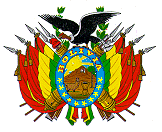 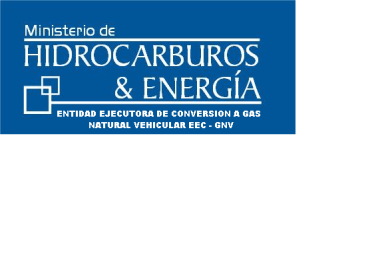 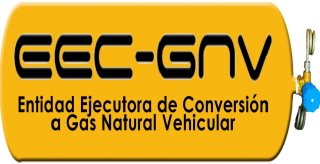 CONTENIDO1.	NORMATIVA APLICABLE AL PROCESO DE CONTRATACIÓN	12.	PROPONENTES ELEGIBLES	13.	GARANTÍAS REQUERIDAS	14.	RECHAZO Y DESCALIFICACIÓN DE PROPUESTAS	25.	CRITERIOS DE SUBSANABILIDAD Y ERRORES NO SUBSANABLES	36.	DECLARATORIA DESIERTA	47.	CANCELACIÓN, SUSPENSIÓN Y ANULACIÓN DEL PROCESO DE CONTRATACIÓN	48.	PREPARACIÓN DE PROPUESTAS	49.	MONEDA Y PAGOS DEL PROCESO DE CONTRATACIÓN	410.	COSTOS DE PARTICIPACIÓN EN EL PROCESO DE CONTRATACIÓN	411.	IDIOMA	412.	VALIDEZ DE LA PROPUESTA	413.	DOCUMENTOS DE LA PROPUESTA	414.	PROPUESTA ECONÓMICA	515.	PROPUESTA TÉCNICA	516.	PROPUESTA PARA ADJUDICACIONES POR ITEMS	517.	PRESENTACIÓN DE PROPUESTAS	618.	APERTURA  DE PROPUESTAS	719.	EVALUACIÓN PRELIMINAR.	820.	MÉTODO DE SELECCIÓN Y ADJUDICACIÓN	821.	CONTENIDO DEL INFORME DE EVALUACIÓN Y RECOMENDACIÓN	922.	RESOLUCIÓN DE ADJUDICACIÓN O DECLARATORIA DESIERTA	923.	SUSCRIPCIÓN DE CONTRATO	1024.	MODIFICACIONES AL CONTRATO	1125.	ENTREGA DE BIENES	1126.	CIERRE DEL CONTRATO	1127.	DATOS GENERALES DEL PROCESO DE CONTRATACIÓN	1228.	CRONOGRAMA DE PLAZOS DEL PROCESO DE CONTRATACIÓN	1329. ESPECIFICACIONES TÉCNICAS Y CONDICIONES REQUERIDAS	14PARTE IINFORMACIÓN GENERAL A LOS PROPONENTESSECCIÓN IGENERALIDADESNORMATIVA APLICABLE AL PROCESO DE CONTRATACIÓNEl proceso de contratación para la adquisición directa de bienes especializados en el extranjero se rige por el Decreto Supremo N° 26688 de 05 de julio de 2002, modificado por el Decreto Supremo 0764 de 12 de enero de 2011; Decreto Supremo N° 0675 de 20 de octubre de 2010, Reglamento Específico para Contratación Directa de Bienes y Servicios Especializados en el Extranjero, aprobado mediante Resolución Ministerial 097-13 de 10 de abril de 2013 y el presente Documento Base de Contratación (DBC).PROPONENTES ELEGIBLESEn esta convocatoria podrán participar únicamente los siguientes proponentes:Empresas fabricantes de kits de conversión a GNV legalmente constituidas en su país de origen, que no tengan conflicto de interés o contratos pendientes con la Entidad convocante.GARANTÍAS REQUERIDASGarantía de Seriedad de Propuesta: Tiene por objeto garantizar que los proponentes participan de buena fe y con la intención de culminar el proceso, esta garantía debe ser emitida por un monto equivalente al uno por ciento (1%) de la propuesta económica del proponente, con vigencia de 60 días calendario computables desde la fecha de apertura de propuestas.	Ejecución de la Garantía de Seriedad de Propuesta	La Garantía de Seriedad de Propuesta será ejecutada cuando:  El proponente decida retirar su propuesta después de la fecha de apertura de propuestas.Se compruebe falsedad en la información declarada en el Formulario de Presentación de Propuesta (Formulario 1).Para la suscripción del contrato, la documentación presentada por el proponente adjudicado, no respalda lo señalado en el Formulario de Presentación de Propuesta (Formulario 1).El proponente adjudicado no presente para la suscripción del contrato uno o varios de los documentos señalados en el Formulario de Presentación de Propuesta (Formulario 1), salvo que hubiese justificado oportunamente el retraso por causas de fuerza mayor, caso fortuito u otras causas debidamente justificadas y aceptadas por la entidad. El proponente adjudicado desista, de manera expresa o tácita, de suscribir el contrato en el plazo establecido, salvo por causas de fuerza mayor, caso fortuito u otras causas debidamente justificadas y aceptadas por la entidad.	Devolución de la Garantía de Seriedad de PropuestaLa Garantía de Seriedad de Propuesta, será devuelta a los proponentes en un plazo no mayor a cinco (5) días hábiles, en los siguientes casos:Después de la notificación con la Resolución de Declaratoria Desierta.Cuando la entidad convocante solicite la extensión del periodo de validez de propuestas y el proponente rehúse aceptar la solicitud. Después de notificada la Resolución de Cancelación del Proceso de Contratación.Después de notificada la Resolución de Anulación del Proceso de Contratación, cuando la anulación sea hasta antes de la publicación de la convocatoria.Después de suscrito el contrato con el proponente adjudicado.Garantía de Cumplimiento de Contrato: Tiene por objeto garantizar la conclusión y entrega a conformidad de los bienes que son el objeto del contrato, esta garantía debe ser emitida por un monto equivalente al siete por ciento (7%) del monto total del contrato.El tratamiento de ejecución y devolución de las Garantías de Cumplimiento de Contrato se establecerá en el Contrato.Tipos de GarantíasSe establecen los siguientes tipos de garantía de seriedad de propuesta y de cumplimiento de contrato, el proponente decidirá el tipo de garantía que presentara:  Boleta de Garantía: Emitida por cualquier entidad de intermediación financiera bancaria o no bancaria, regulada, autorizada y establecida en Bolivia.Boleta de Garantía a primer requerimiento: Emitida por una entidad de intermediación financiera bancaria o no bancaria, regulada, autorizada y establecida en Bolivia.Póliza de Seguro de Caución a Primer Requerimiento: Emitida por una empresa aseguradora, regulada, autorizada y establecida en Bolivia.Carta de Crédito Stand by: A través del Banco Central de Bolivia.Las Garantías requeridas deberán expresar su carácter de renovable, irrevocable y de ejecución inmediata a primer requerimiento (o características que guarden relación a lo solicitado) girada a nombre de MINISTERIO DE HIDROCARBUROS Y ENERGÍA – ENTIDAD EJECUTORA DE CONVERSIÓN A GAS NATURAL VEHICULAR.Los proponentes extranjeros que ofrezcan en calidad de garantía la póliza de seguro de caución a primer requerimiento, están obligados a contratar esta garantía con entidades aseguradoras que tengan su domicilio constituido en Bolivia y que se encuentren autorizadas para operar por la autoridad financiera.Los proponentes extranjeros que ofrezcan la boleta de garantía a primer requerimiento, en el caso de no utilizar directamente una entidad financiera bancaria de Bolivia, deberán presentar garantías emitidas por entidades financieras bancarias que cuenten con corresponsalía legalmente establecida en Bolivia.RECHAZO Y DESCALIFICACIÓN DE PROPUESTASProcederá el rechazo de la propuesta cuando ésta fuese presentada fuera del plazo (fecha y hora) y/o en lugar diferente al establecido en el presente DBC.Las causales de descalificación son:Incumplimiento u omisión en la presentación de cualquier Formulario de Declaración Jurada requerido en el presente DBC.Incumplimiento a la declaración jurada del Formulario de Presentación de Propuesta (Formulario 1). Cuando la propuesta técnica y/o económica no cumpla con las condiciones establecidas en el presente DBC.Cuando la propuesta económica exceda el Precio Referencial.Cuando producto de la revisión aritmética de la propuesta económica existiera una diferencia superior al dos por ciento (2%), entre el monto total de la propuesta y el monto revisado por la Comisión de Calificación.Cuando el período de validez de la propuesta, no se ajuste al plazo mínimo requerido en el presente DBC. Cuando el proponente no presente la Garantía de Seriedad de Propuesta.Cuando la Garantía de Seriedad de Propuesta no cumpla con las condiciones establecidas en el presente DBC.Incumplimiento u omisión en la presentación de cualquier documento requerido en el presente DBC. La omisión no se limita a la falta de presentación de documentos, refiriéndose también a que los documentos presentados no cumplan con la condiciones de validez requerida. Cuando un mismo proponente presente más de una propuesta utilizando distintas razones sociales.Cuando el proponente presente dos o más alternativas en una misma propuesta.Cuando el proponente presente dos o más propuestas.Cuando la propuesta contenga textos entre líneas, borrones y tachaduras.Cuando la propuesta presente errores no subsanables.Si para la suscripción del contrato, la documentación presentada por el proponente adjudicado, no respalda lo señalado en el Formulario de Presentación de Propuesta (Formulario 1).Si para la suscripción del contrato la documentación solicitada, no fuera presentada dentro del plazo establecido para su verificación; salvo que el proponente adjudicado hubiese justificado oportunamente el retraso por causas de fuerza mayor, caso fortuito o cuando la causa sea ajena a su voluntad.Cuando el proponente adjudicado desista de forma expresa o tácita de suscribir el contrato.	La descalificación de propuestas deberá realizarse única y exclusivamente por las causales señaladas precedentemente.CRITERIOS DE SUBSANABILIDAD Y ERRORES NO SUBSANABLES Se deberán considerar como criterios de subsanabilidad, los siguientes:Cuando los requisitos, condiciones, documentos y formularios de la propuesta cumplan sustancialmente con lo solicitado en el presente DBC.Cuando los errores sean accidentales, accesorios o de forma y que no incidan en la validez y legalidad de la propuesta presentada.Cuando la propuesta no presente aquellas condiciones o requisitos que no estén claramente señalados en el presente DBC. Cuando el proponente oferte condiciones superiores a las requeridas en las Especificaciones Técnicas, siempre que estas condiciones no afecten el fin para el que fueron requeridas y/o se consideren beneficiosas para la Entidad.Los criterios señalados precedentemente no son limitativos, pudiendo la Comisión de Calificación considerar otros criterios de subsanabilidad.Cuando la propuesta contenga errores subsanables, éstos serán señalados en el Informe de Evaluación y Recomendación de Adjudicación o Declaratoria Desierta.Estos criterios podrán aplicarse también en la etapa de verificación de documentos para la suscripción del contrato.Se consideran errores no subsanables, siendo objeto de descalificación, los siguientes:La ausencia de cualquier Formulario o documento solicitado en el presente DBC.La falta de firma del proponente en el Formulario de Presentación de Propuesta (Formulario 1).La falta de la propuesta técnica o parte sustancial de ella.La falta de la propuesta económica o parte de ella.Cuando se presente en fotocopia simple, el Formulario de Presentación de Propuesta (Formulario 1).DECLARATORIA DESIERTAEl RPCDE procederá a la Declaratoria Desierta del proceso en los siguientes casos:No se hubiera recibido ninguna propuesta;Todas las propuestas económicas hubieran superado el precio referencial;Ninguna propuesta hubiese cumplido lo especificado en el DBC;Cuando el proponente adjudicado incumpla la presentación de documentos o desista de formalizar la contratación y no existan otras propuestas calificadas.CANCELACIÓN, SUSPENSIÓN Y ANULACIÓN DEL PROCESO DE CONTRATACIÓNEl proceso de contratación podrá ser cancelado, anulado o suspendido hasta antes de la suscripción del contrato, mediante Resolución expresa, técnica y legalmente motivada.SECCIÓN IIPREPARACIÓN DE LAS PROPUESTASPREPARACIÓN DE PROPUESTASLas propuestas deben ser elaboradas conforme a los requisitos y condiciones establecidos en el presente DBC, utilizando los formularios incluidos en Anexos.MONEDA Y PAGOS DEL PROCESO DE CONTRATACIÓNTodo el proceso de contratación, incluyendo los pagos a realizar, deberá efectuarse en Dólares Americanos.Los pagos se realizaran mediante cartas de crédito a la vista, emitidas a través del Banco Central de Bolivia.COSTOS DE PARTICIPACIÓN EN EL PROCESO DE CONTRATACIÓNLos costos de la elaboración y presentación de propuestas y cualquier otro costo que demande la participación de un proponente en el proceso de contratación, cualquiera fuese su resultado, son asumidos exclusivamente por cada proponente, bajo su total responsabilidad y cargo.IDIOMALa propuesta, los formularios y toda la correspondencia que intercambien entre el proponente y el convocante, deberán presentarse en idioma castellano.Los documentos legales y administrativos podrán presentarse en el idioma oficial del país de origen del proponente, asimismo los documentos expresamente señalados en el punto 13.1 del presente BDC, adicionalmente deben contar con la traducción al idioma castellano validada por autoridad competente del país de origen del proponente.Los proponentes adjudicados, para la suscripción del contrato, deberán presentar los documentos legales y administrativos descritos en el parágrafo II del Formulario 1 en original o copia legalizada.VALIDEZ DE LA PROPUESTALa propuesta deberá tener una validez no menor a noventa (90) días calendario, computables desde la fecha fijada para la apertura de propuestas. DOCUMENTOS DE LA PROPUESTATodos los Formularios de la propuesta, solicitados en el presente DBC, se constituirán en Declaraciones Juradas.Los documentos que deben presentar los proponentes, según sea su constitución legal y su forma de participación, son:Formulario de Presentación de Propuesta (Formulario 1). Formulario de Identificación del Proponente (Formulario 2). Detalle de Experiencia Especifica del Proponente con sus respaldos respectivos en fotocopia simple (Formulario 3).Resumen de Información Financiera, que debe ser llenado con los datos del Balance General auditado de la última gestión fiscal conforme el país de origen, esta información debe cumplir con el Índice de Liquidez mayor a 1 (Formulario 4).Formulario de Propuesta Económica (Formulario 5).Formulario de Especificaciones Técnicas (Formulario 6-1).Formulario de Condiciones Adicionales (Formulario 6-2).Garantía de Seriedad de Propuesta, en original, equivalente al uno por ciento (1%) de la propuesta económica del proponente.Fotocopia simple del Poder del Representante Legal del proponente o documento equivalente validado por autoridad competente, con atribuciones para presentar propuestas y suscribir contratos.Fotocopia simple del Documento de Identidad o pasaporte del Representante Legal.Fotocopia simple del Testimonio de Constitución de la empresa o documento equivalente.Fotocopia simple del Registro de Inscripción de la empresa en la Administración Tributaria que otorga la Entidad competente en su país.Fotocopia de los Estados Financieros auditados de la última gestión, para verificar la solvencia financiera de la empresa.Certificado de no adeudos con el Estado a nivel nacional correspondiente al país de origen de los bienes.Fotocopia de registro de la empresa conforme normativa del país de origen de los bienes.Todos los documentos solicitados en las Especificaciones Técnicas.Nota: Los documentos señalados en los incisos i), k), l), n), o) deberán ser presentados con traducción al idioma castellano, validada por autoridad competente del país de origen del proponente.PROPUESTA ECONÓMICAEl proponente deberá presentar el Formulario de Propuesta Económica (Formulario 5), según los ítems que pretende ofertar.PROPUESTA TÉCNICALa propuesta técnica deberá incluir:Formulario de Especificaciones Técnicas (Formulario 6-1), debidamente llenado.Formulario de Condiciones Adicionales (Formulario 6-2), debidamente llenado.PROPUESTA PARA ADJUDICACIONES POR ITEMSEl proceso será adjudicado por ítems, según lo establecido en las Especificaciones Técnicas del presente DBC.Cuando un proponente presente su propuesta para más de un ítem deberá presentar una sola vez la documentación legal y administrativa, y su propuesta técnica y económica para cada ítem. SECCIÓN IIIPRESENTACIÓN Y APERTURA DE PROPUESTASPRESENTACIÓN DE PROPUESTASForma de presentaciónLa propuesta deberá ser presentada en sobre cerrado y con cinta adhesiva transparente sobre las firmas y sellos, dirigido a la entidad convocante, citando el Número de Proceso y el objeto de la Convocatoria, el sobre no deberá ser abierto antes de la fecha y hora límite de plazo establecido para su presentación.La propuesta deberá ser presentada en un ejemplar original y una copia, identificando claramente el original, también deberán presentar la propuesta en medio magnético (todos los documentos de la propuesta escaneados en formato PDF).El original de la propuesta deberá tener sus páginas numeradas, selladas y rubricadas por el Representante Legal de la empresa.La propuesta deberá incluir un índice, que permita la rápida ubicación de los Formularios y documentos presentados. Plazo y lugar de presentaciónLas propuestas deberán ser presentadas dentro del plazo (fecha y hora) fijado y en el domicilio establecido en el presente DBC.	Se considerará que el proponente ha presentado su propuesta dentro del plazo, si ésta ha ingresado al recinto en el que se registra la presentación de propuestas, hasta la fecha y hora límite establecida para el efecto.Las propuestas podrán ser entregadas en persona o por correo certificado (Courier). En ambos casos, el proponente es el responsable de que su propuesta sea presentada dentro el plazo establecido. Modificaciones y retiro de propuestasLas propuestas presentadas sólo podrán modificarse antes del plazo límite establecido para el cierre de presentación de propuestas.	Para este propósito, el proponente deberá solicitar por escrito la devolución total de su propuesta, que será efectuada bajo constancia escrita y liberando de cualquier responsabilidad a la entidad convocante.	Efectuadas las modificaciones, podrá proceder a su presentación.Las propuestas podrán ser retiradas mediante solicitud escrita firmada por el proponente, hasta antes de la conclusión del plazo de presentación de propuestas.			La devolución de la propuesta cerrada se realizará bajo constancia escrita.Vencidos los plazos citados, las propuestas no podrán ser retiradas, modificadas o alteradas de manera alguna, caso  contrario se procederá a la Ejecución de la Garantía de Seriedad de Propuesta.APERTURA  DE PROPUESTASLa apertura de las propuestas será efectuada en acto público por la Comisión de    Calificación, inmediatamente después del cierre del plazo de presentación de propuestas, en la fecha, hora y lugar señalados en el presente DBC.	El Acto de Apertura será continuo y sin interrupción, donde se permitirá la presencia de los proponentes o sus representantes que hayan decidido asistir, así como los representantes de la sociedad que quieran participar. 	El acto se efectuará así se hubiese recibido una sola propuesta. En caso de no existir propuestas, la Comisión de Calificación suspenderá el acto y recomendará al RPCDE que la convocatoria sea declarada desierta.El Acto de Apertura comprenderá:Lectura de la información sobre el objeto de la contratación, las publicaciones realizadas y la nómina de las propuestas presentadas y rechazadas, según el Acta de Recepción.Apertura y registro en el acta correspondiente de todas las propuestas recibidas dentro del plazo, dando a conocer públicamente el nombre de los proponentes y el precio de sus propuestas económicas de cada ítem. Verificación de los documentos presentados por los proponentes, aplicando la metodología PRESENTÓ/NO PRESENTÓ, del Formulario A. 	La Comisión de Calificación procederá a rubricar todas las páginas de cada propuesta original.	Cuando no se ubique algún Formulario o documento requerido en el presente DBC, la Comisión de Calificación podrá solicitar al representante del proponente, señalar el lugar que dicho documento ocupa en la propuesta o aceptar la falta del mismo, sin poder incluirlo. En ausencia del proponente o su representante, se registrará tal hecho en el Acta de Apertura.Registro, en el Formulario B, del nombre del proponente y del monto de su propuesta económica por cada ítem.	Cuando existan diferencias entre el monto literal y numeral de la propuesta económica,  prevalecerá el literal sobre el numeral.Elaboración del Acta de Apertura, que deberá ser suscrita por todos los integrantes de la Comisión de Calificación y por los representantes de los proponentes asistentes, a quienes se les deberá entregar una copia o fotocopia del Acta. 	Los proponentes que tengan observaciones deberán hacer constar las mismas en el Acta.Durante el Acto de Apertura de propuestas no se descalificará a ningún proponente, siendo esta una atribución de la Comisión de Calificación en el proceso de evaluación.Los integrantes de la Comisión de Calificación y los asistentes deberán abstenerse de emitir criterios o juicios de valor sobre el contenido de las propuestas.Concluido el Acto de Apertura, la nómina de proponentes será remitida, por la Comisión de Calificación al RPCDE en forma inmediata, para efectos de eventual excusa.SECCIÓN IVEVALUACIÓN Y ADJUDICACIÓNEVALUACIÓN PRELIMINAR.Concluido el acto de apertura, en sesión reservada, la Comisión de Calificación, determinará si las propuestas continúan o se descalifican, verificando el cumplimiento sustancial y la validez de los de los Formularios de la Propuesta, documentos legales y administrativos presentados por los proponentes,  utilizando el Formulario A.MÉTODO DE SELECCIÓN Y ADJUDICACIÓNLa Comisión de Calificación, realizará las evaluaciones de las propuestas mediante la aplicación del siguiente método de selección y adjudicación:CALIDAD, PROPUESTA TÉCNICA Y COSTOCon esta metodología la evaluación de propuestas se realizará en dos (2) etapas con los siguientes puntajes: PRIMERA ETAPA:		Propuesta Económica ()	: 	30 puntos SEGUNDA ETAPA:	Propuesta Técnica ()		: 	70 puntosEvaluación Propuesta EconómicaErrores AritméticosSe corregirán los errores aritméticos, verificando la propuesta económica, en el Formulario 5 de cada propuesta, considerando lo siguiente:Cuando exista discrepancia entre los montos indicados en numeral y literal, prevalecerá el literal.Cuando el monto, resultado de la multiplicación del precio unitario por la cantidad, sea incorrecto, prevalecerá el precio unitario cotizado para obtener el monto correcto. Si la diferencia entre el monto leído de la propuesta y el monto ajustado de la revisión aritmética es menor o igual al dos por ciento (2%), se ajustará la propuesta; caso contrario la propuesta será descalificada. Si el monto ajustado por revisión aritmética superará el precio referencial, la propuesta será descalificada. El monto resultante producto de la revisión aritmética, denominado Monto Ajustado por Revisión Aritmética (MAPRA), deberá ser registrado en la cuarta columna (MAPRA) del Formulario B.En caso de que producto de la revisión, no se encuentre errores aritméticos el precio de la propuesta o valor leído de la propuesta (pp) deberá ser trasladado a la cuarta columna (MAPRA) del Formulario B.Determinación del Puntaje de la Propuesta Económica Una vez efectuada la corrección de los errores aritméticos, de la última columna del Formulario B “Precio Ajustado”, se seleccionará la propuesta con el menor valor.A la propuesta de menor valor se le asignará treinta (30) puntos, al resto de las propuestas se les asignará un puntaje inversamente proporcional, según la siguiente fórmula:				Donde:		  	  	 :	Puntaje de la Propuesta Económica Evaluada  	 	 :	Precio Ajustado de la Propuesta con el Menor Valor	     	 :	Precio Ajustado de la Propuesta a ser evaluada  Las propuestas que no fueran descalificadas en la etapa de la Evaluación Económica, pasaran a la Evaluación de la Propuesta Técnica.EVALUACIÓN TÉCNICALa propuesta técnica contenida en el Formulario 6-1, será evaluada aplicando la metodología CUMPLE/NO CUMPLE, utilizando el Formulario C.A las propuestas que no hubieran sido descalificadas como resultado de la metodología CUMPLE/NO CUMPLE, se les asignarán treinta y cinco (35) puntos. Posteriormente, se evaluará las condiciones adicionales establecidas en el Formulario 6-2, asignando un puntaje de hasta treinta y cinco (35) puntos, utilizando el Formulario C.El puntaje de la Evaluación de la Propuesta Técnica , será el resultado de la suma de los puntajes obtenidos de la evaluación de los Formularios 6-1 Y 6-2, utilizando el Formulario C.Las propuestas que en la Evaluación de la Propuesta Técnica  no alcancen el puntaje mínimo de cincuenta (50) puntos serán descalificadas.DETERMINACIÓN DEL PUNTAJE TOTAL Una vez calificadas las propuestas económica y técnica de cada propuesta, se determinará el puntaje total () de cada una de ellas, utilizando el Formulario D, de acuerdo con la siguiente fórmula:=   +   		Donde:			:	Puntaje Total de la Propuesta Evaluada			:	Puntaje de la Propuesta Económica			:	Puntaje de la Propuesta Técnica La Comisión de Calificación, recomendará la adjudicación de la propuesta que obtuvo el mayor puntaje total (), cuyo monto adjudicado corresponderá al valor real de la propuesta (MAPRA).CONTENIDO DEL INFORME DE EVALUACIÓN Y RECOMENDACIÓNEl Informe de Evaluación y Recomendación de Adjudicación o Declaratoria Desierta, deberá contener mínimamente lo siguiente:Nómina de los proponentes.Cuadros de evaluación.Detalle de errores subsanables, cuando corresponda.Causales para la descalificación de propuestas, cuando corresponda.Recomendación de Adjudicación o Declaratoria Desierta.Otros aspectos que la Comisión de Calificación considere pertinentes.RESOLUCIÓN DE ADJUDICACIÓN O DECLARATORIA DESIERTAEl RPCDE, recibido el Informe de Evaluación y Recomendación de Adjudicación o Declaratoria Desierta y dentro del plazo fijado en el cronograma de plazos, emitirá la Resolución de Adjudicación o Declaratoria Desierta.En caso de que el RPCDE solicite a la Comisión de Calificación la complementación o sustentación del informe, podrá autorizar la modificación del cronograma de plazos a partir de la fecha establecida para la emisión de la Resolución de Adjudicación o Declaratoria Desierta. 	Si el RPCDE, recibida la complementación o sustentación del Informe de Evaluación y Recomendación, decidiera bajo su exclusiva responsabilidad, apartarse de la recomendación, deberá elaborar un informe fundamentado dirigido a la MAE.La Resolución de Adjudicación o Declaratoria Desierta será motivada y contendrá  mínimamente la siguiente información:a) 	Nómina de los participantes y precios ofertados.b)	Los resultados de la calificación.c)	Causales de descalificación, cuando corresponda.d)	Lista de propuestas rechazadas, cuando corresponda.e)	Causales de Declaratoria Desierta, cuando corresponda.La Resolución de Adjudicación o Declaratoria Desierta será notificada a los proponentes. La notificación, deberá incluir copia de la Resolución y del Informe de Evaluación y Recomendación de Adjudicación o Declaratoria Desierta.SECCIÓN VSUSCRIPCIÓN Y MODIFICACIONES AL CONTRATOSUSCRIPCIÓN DE CONTRATOEl proponente adjudicado deberá presentar, para la suscripción de contrato, los originales o fotocopias legalizadas de los documentos señalados en el DBC en el plazo establecido.  La entidad convocante deberá establecer el plazo de entrega de documentos, que no deberá ser menor a diez (10) días hábiles.Si el proponente adjudicado presentase los documentos antes del plazo otorgado, el proceso deberá continuar.En caso que el proponente adjudicado justifique, oportunamente, el retraso en la presentación de uno o varios documentos requeridos para la suscripción del contrato, por causas de fuerza mayor, caso fortuito u otras causas debidamente justificadas y aceptadas por la entidad, se deberá ampliar el plazo de presentación de documentos. Cuando el proponente adjudicado desista de forma expresa o tácita de suscribir el contrato, su propuesta será descalificada, procediéndose a la revisión de la siguiente propuesta mejor evaluada.  Si producto de la revisión efectuada para la suscripción del contrato los documentos presentados por el adjudicado no cumplan con las condiciones requeridas, no se considerará desistimiento, sin embargo, corresponderá la descalificación de la propuesta. En los casos señalados precedentemente, el RPCDE deberá autorizar la modificación del cronograma de plazos a partir de la fecha de emisión de la Resolución de Adjudicación.Los términos y condiciones del contrato serán negociados conforme lo establece el artículo 24 del Reglamento Específico para Contratación Directa de Bienes y Servicios Especializados en Mercados Extranjeros, aprobados con Resolución Ministerial 097-13 de 10 de abril de 2013.MODIFICACIONES AL CONTRATOEl contrato podrá ser modificado mediante Contrato Modificatorio, cuando la modificación a ser introducida afecte el alcance, monto y/o plazo del contrato, sin dar lugar al incremento de los precios unitarios, dichas modificaciones se realizarán conforme condiciones previamente señaladas en el contrato primigenio. Se podrán realizar uno o varios contratos modificatorios.SECCIÓN VIENTREGA DE BIENES Y CIERRE DEL CONTRATOENTREGA DE BIENES 	La entrega de bienes deberá efectuarse cumpliendo con las condiciones técnicas, establecidas en el contrato suscrito y de sus partes integrantes, sujetas a la conformidad por la Comisión de Recepción de la entidad contratante.CIERRE DEL CONTRATO Una vez verificado el cumplimiento de todo lo establecido en el contrato primigenio y contratos modificatorios (si existieren), incluyendo el cumplimiento de las condiciones adicionales, cobro de penalidades (si corresponde), y lo señalado en el DBC, la Comisión de Recepción emitirá el Acta de Recepción Definitiva y el Informe de Conformidad Definitiva.En el Informe de Conformidad Definitiva se recomendara la devolución de la garantía (s) de cumplimiento de contrato al proveedor y la emisión del Certificado de Cumplimiento de Contrato. SECCIÓN VIIGLOSARIO DE TÉRMINOSCertificado de cumplimiento de contrato: Se define, como el documento extendido por la entidad contratante en favor del Contratista, que oficializa el cumplimiento del contrato; deberá contener como mínimo los siguientes datos: objeto del contrato, monto contratado y plazo de entrega.Contratante: Se designa a la persona o institución de derecho público que una vez realizada la convocatoria pública y adjudicada la adquisición, se convierte en parte contractual del mismo.Convocante: Se designa a la persona o institución de derecho público que requiere la adquisición de bienes y realiza la convocatoria pública.Desistimiento: Renuncia expresa o tácita por voluntad del proponente adjudicado, de formalizar la contratación, que no es consecuencia de causas de fuerza mayor y/o caso fortuito. Proponente: Es la persona jurídica fabricante de kits de conversión a GNV o fabricante de cilindros para GNV, que muestra interés en participar en el proceso de contratación.  En una segunda instancia, es la persona jurídica fabricante de kits de conversión a GNV o fabricante de cilindros para GNV que presenta una propuesta dentro del proceso de contratación.PARTE IIINFORMACIÓN TÉCNICA DE LA CONTRATACIÓNDATOS GENERALES DEL PROCESO DE CONTRATACIÓNCRONOGRAMA DE PLAZOS DEL PROCESO DE CONTRATACIÓNEl proceso de contratación se sujetará al siguiente Cronograma de Plazos:PARTE IIIESPECIFICACIONES TÉCNICAS Y CONDICIONES REQUERIDASESPECIFICACIONES TÉCNICASLas especificaciones técnicas requeridas, son:PARTE IIIFORMULARIOS PARA LA PRESENTACIÓN DE PROPUESTASDocumentos Legales y AdministrativosFormulario 1	Presentación de Propuesta. Formulario 2	Identificación del Proponente para Empresas.Formulario 3 		Experiencia EspecíficaFormulario 4		Resumen Información FinancieraDocumentos de la Propuesta EconómicaFormulario 5		Propuesta Económica.Documento de la Propuesta TécnicaFormulario 6-1   	Especificaciones Técnicas. Formulario 6-2		Condiciones Adicionales. FORMULARIO 1PRESENTACIÓN DE PROPUESTA A nombre de (Nombre del proponente) a la cual represento, remito la presente propuesta, declarando expresamente mi conformidad y compromiso de cumplimiento, conforme con los siguientes puntos:I. De las Condiciones del ProcesoDeclaro conocer que el presente proceso está enmarcado en el Reglamento Específico para la Contratación Directa de Bienes y Servicios Especializados en el Extranjero, aprobado por Resolución Ministerial Nro. 097-13 del 10 de abril de 2013, sometiéndome a las condiciones que las mismas establecen.Declaro cumplir estrictamente la normativa de la Ley N° 1178, de Administración y Control Gubernamentales, lo establecido en las NB-SABS y el presente DBC.Declaro no tener conflicto de intereses para el presente proceso de contratación.Declaro, que como proponente, no me encuentro en las causales de impedimento, establecidas en el Artículo 43 de las NB-SABS, para participar en el proceso de contratación.Declaro conocer que la forma de adjudicación será por ítems, manifestando mi conformidad a esta modalidad.Declaro mi conformidad a la forma de evaluación, que será considerando: propuesta Técnica, Calidad, y Costo.Declaro y garantizo haber examinado el DBC, y sus enmiendas, si existieran, así como los Formularios para la presentación de la propuesta, aceptando sin reservas todas las estipulaciones en dichos documentos y la adhesión al texto del contrato.Declaro respetar el desempeño de los servidores públicos asignados, por la entidad convocante al proceso de contratación y no incurrir en relacionamiento que no sea a través de medio escrito, salvo en los actos de carácter público y exceptuando las consultas efectuadas al encargado de atender consultas, de manera previa a la presentación de propuestas. Declaro la veracidad de toda la información proporcionada y autorizo mediante la presente, para que en caso de ser adjudicado, cualquier persona natural o jurídica, suministre a los representantes autorizados de la entidad convocante, toda la información que requieran para verificar la documentación que presento. En caso de comprobarse falsedad en la misma, la entidad convocante tiene el derecho a descalificar la presente propuesta.Declaro la autenticidad de las garantías presentadas en el proceso de contratación, autorizando su verificación en las instancias correspondientes.Me comprometo a denunciar por escrito, ante la MAE de la entidad convocante, cualquier tipo de presión o intento de extorsión de parte de los servidores públicos de la entidad convocante o de otras personas, para que se asuman las acciones legales y administrativas correspondientes.Acepto a sola firma de este documento que todos los Formularios presentados se tienen por suscritos.II. De la Presentación de DocumentosEn caso de ser adjudicado, para la suscripción de contrato, se presentará la siguiente documentación en original o fotocopia legalizada, con traducción al idioma castellano validada por autoridad competente (cuando corresponda), aceptando que el incumplimiento es causal de descalificación de la propuesta. Documento de Constitución de la empresa, o documento equivalente conforme a normativa del país de origen.Fotocopia de Matrícula de Comercio actualizada o documento equivalente de registro de la empresa conforme a normativa del país de origen.Poder General Amplio y Suficiente o documento equivalente del Representante Legal del proponente con facultades para presentar propuestas y suscribir contratos.Registro de Inscripción de la empresa en la Administración Tributaria que otorga la Entidad competente en su país. Declaración Jurada del Pago de Impuestos a las Utilidades de las Empresas, con el sello del Banco, conforme normativa del país de origen.Certificado de no Adeudos con el Estado a nivel nacional correspondiente al lugar de origen de los bienes.Certificado de solvencia fiscal extendida por la entidad competente del país de origen, de su última gestión.Garantía de Cumplimiento de contrato girada a nombre de MINISTERIO DE HIDROCARBUROS Y ENERGÍA - ENTIDAD EJECUTORA DE CONVERSIÓN A GAS NATURAL VEHICULAR, con características de renovable, irrevocable y de ejecución inmediata a primer requerimiento o que guarden relación con dichas características; equivalente al 7% del monto del contrato.(Firma del Representante Legal del Proponente) (Nombre completo del Representante Legal)FORMULARIO 2IDENTIFICACIÓN DEL PROPONENTE(Firma del Representante Legal del Proponente) (Nombre completo del Representante Legal)FORMULARIO Nº 3DETALLE DE EXPERIENCIA ESPECÍFICA DEL PROPONENTE (Firma del Representante Legal del Proponente) (Nombre completo del Representante Legal)FORMULARIO 4RESUMEN DE INFORMACIÓN FINANCIERA (De la última gestión)(En moneda del país de origen del proponente o Dólares Americanos)(Firma del Representante Legal del Proponente) (Nombre completo del Representante Legal)NOTA.- Toda la información contenida en este formulario es una declaración jurada que deberá ser respaldada con una fotocopia simple de los Estados Financieros auditados de su última gestión fiscal. (El índice de liquidez deberá ser mayor a 1)FORMULARIO 5PROPUESTA ECONÓMICA(Formato para Adjudicación por Ítems)(Firma del Representante Legal del Proponente) (Nombre completo del Representante Legal)FORMULARIO 6-1ESPECIFICACIONES TÉCNICAS (Debe ser elaborado para cada ítem)El proponente podrá ofertar características superiores a las solicitadas en el presente Formulario, que mejoren la calidad del bien o bienes ofertados, siempre que estas características fuesen beneficiosas para la entidad y/o no afecten para el fin que fue requerido los bienes.FORMULARIO 6-2CONDICIONES ADICIONALES (Debe ser elaborada para cada ítem)Nota 1: El formulario debe ser llenado por el proponente conforme la propuesta presentada.El proponente podrá ofertar condiciones adicionales superiores a las solicitadas en el presente Formulario, que mejoren la calidad de los bienes ofertados, siempre que estas características fuesen beneficiosas para la entidad y/o no afecten para el fin que fue requerido el bien.ANEXO 4FORMULARIOS DE VERIFICACIÓN, EVALUACIÓN Y CALIFICACIÓN DE PROPUESTASFormulario A		Evaluación Preliminar Formulario B		Evaluación de la Propuesta Económica Formulario C		Evaluación de la Propuesta TécnicaFormulario D		Resumen de la Evaluación Técnica y Económica. FORMULARIO AEVALUACIÓN PRELIMINAR FORMULARIO BEVALUACIÓN DE LA PROPUESTA ECONÓMICA  (*) En caso de no evidenciarse errores aritméticos el monto leído de la propuesta (pp) debe trasladarse a la casilla monto ajustado por revisión aritmética (MAPRA)FORMULARIO C  EVALUACIÓN DE LA PROPUESTA TÉCNICA ÍTEM N° nFORMULARIO D RESUMEN DE LA EVALUACIÓN TÉCNICA Y ECONÓMICA (Para el Método de Selección y Adjudicación Calidad, Propuesta Técnica y Costo) ÍTEM N° nLos factores de evaluación deberán determinarse de acuerdo con lo siguiente:1. DATOS DE LA CONTRATACIÓN1. DATOS DE LA CONTRATACIÓN1. DATOS DE LA CONTRATACIÓN1. DATOS DE LA CONTRATACIÓN1. DATOS DE LA CONTRATACIÓN1. DATOS DE LA CONTRATACIÓN1. DATOS DE LA CONTRATACIÓN1. DATOS DE LA CONTRATACIÓN1. DATOS DE LA CONTRATACIÓN1. DATOS DE LA CONTRATACIÓN1. DATOS DE LA CONTRATACIÓN1. DATOS DE LA CONTRATACIÓN1. DATOS DE LA CONTRATACIÓN1. DATOS DE LA CONTRATACIÓN1. DATOS DE LA CONTRATACIÓN1. DATOS DE LA CONTRATACIÓNObjeto de la contratación:ADQUISICIÓN DE KITS DE CONVERSIÓN A GNV PARA CILINDRADA ALTA, MEDIA, BAJAADQUISICIÓN DE KITS DE CONVERSIÓN A GNV PARA CILINDRADA ALTA, MEDIA, BAJAADQUISICIÓN DE KITS DE CONVERSIÓN A GNV PARA CILINDRADA ALTA, MEDIA, BAJAADQUISICIÓN DE KITS DE CONVERSIÓN A GNV PARA CILINDRADA ALTA, MEDIA, BAJAADQUISICIÓN DE KITS DE CONVERSIÓN A GNV PARA CILINDRADA ALTA, MEDIA, BAJAADQUISICIÓN DE KITS DE CONVERSIÓN A GNV PARA CILINDRADA ALTA, MEDIA, BAJAADQUISICIÓN DE KITS DE CONVERSIÓN A GNV PARA CILINDRADA ALTA, MEDIA, BAJAADQUISICIÓN DE KITS DE CONVERSIÓN A GNV PARA CILINDRADA ALTA, MEDIA, BAJAADQUISICIÓN DE KITS DE CONVERSIÓN A GNV PARA CILINDRADA ALTA, MEDIA, BAJAADQUISICIÓN DE KITS DE CONVERSIÓN A GNV PARA CILINDRADA ALTA, MEDIA, BAJAADQUISICIÓN DE KITS DE CONVERSIÓN A GNV PARA CILINDRADA ALTA, MEDIA, BAJAADQUISICIÓN DE KITS DE CONVERSIÓN A GNV PARA CILINDRADA ALTA, MEDIA, BAJAModalidad:Contratación Directa de Bienes y Servicios Especializados en el Extranjero, Modalidad por Comparación de PropuestasContratación Directa de Bienes y Servicios Especializados en el Extranjero, Modalidad por Comparación de PropuestasContratación Directa de Bienes y Servicios Especializados en el Extranjero, Modalidad por Comparación de PropuestasContratación Directa de Bienes y Servicios Especializados en el Extranjero, Modalidad por Comparación de PropuestasContratación Directa de Bienes y Servicios Especializados en el Extranjero, Modalidad por Comparación de PropuestasContratación Directa de Bienes y Servicios Especializados en el Extranjero, Modalidad por Comparación de PropuestasContratación Directa de Bienes y Servicios Especializados en el Extranjero, Modalidad por Comparación de PropuestasContratación Directa de Bienes y Servicios Especializados en el Extranjero, Modalidad por Comparación de PropuestasContratación Directa de Bienes y Servicios Especializados en el Extranjero, Modalidad por Comparación de PropuestasContratación Directa de Bienes y Servicios Especializados en el Extranjero, Modalidad por Comparación de PropuestasContratación Directa de Bienes y Servicios Especializados en el Extranjero, Modalidad por Comparación de PropuestasCódigo de la entidad para identificar al proceso:EEC-GNV-CDBEE-N° 002/2016EEC-GNV-CDBEE-N° 002/2016EEC-GNV-CDBEE-N° 002/2016EEC-GNV-CDBEE-N° 002/2016EEC-GNV-CDBEE-N° 002/2016EEC-GNV-CDBEE-N° 002/2016Gestión:201620162016Precio Referencial:Ítem 1: Kit de conversión a GNV de aspirado natural, cilindrada baja Sistema Carburado: Precio Unitario 164$usÍtem 2: Kit de conversión a GNV de aspirado natural, Cilindrada Baja, Sistema Inyección: Precio Unitario 162$usÍtem 3: Kit de conversión a GNV de aspirado natural, Cilindrada Media o Alta, Sistema Carburado: Precio Unitario 164$usÍtem 4: Kit de conversión a GNV de aspirado natural, Cilindrada Media o Alta, Sistema Inyección: Precio Unitario 162$usÍtem 1: Kit de conversión a GNV de aspirado natural, cilindrada baja Sistema Carburado: Precio Unitario 164$usÍtem 2: Kit de conversión a GNV de aspirado natural, Cilindrada Baja, Sistema Inyección: Precio Unitario 162$usÍtem 3: Kit de conversión a GNV de aspirado natural, Cilindrada Media o Alta, Sistema Carburado: Precio Unitario 164$usÍtem 4: Kit de conversión a GNV de aspirado natural, Cilindrada Media o Alta, Sistema Inyección: Precio Unitario 162$usÍtem 1: Kit de conversión a GNV de aspirado natural, cilindrada baja Sistema Carburado: Precio Unitario 164$usÍtem 2: Kit de conversión a GNV de aspirado natural, Cilindrada Baja, Sistema Inyección: Precio Unitario 162$usÍtem 3: Kit de conversión a GNV de aspirado natural, Cilindrada Media o Alta, Sistema Carburado: Precio Unitario 164$usÍtem 4: Kit de conversión a GNV de aspirado natural, Cilindrada Media o Alta, Sistema Inyección: Precio Unitario 162$usÍtem 1: Kit de conversión a GNV de aspirado natural, cilindrada baja Sistema Carburado: Precio Unitario 164$usÍtem 2: Kit de conversión a GNV de aspirado natural, Cilindrada Baja, Sistema Inyección: Precio Unitario 162$usÍtem 3: Kit de conversión a GNV de aspirado natural, Cilindrada Media o Alta, Sistema Carburado: Precio Unitario 164$usÍtem 4: Kit de conversión a GNV de aspirado natural, Cilindrada Media o Alta, Sistema Inyección: Precio Unitario 162$usÍtem 1: Kit de conversión a GNV de aspirado natural, cilindrada baja Sistema Carburado: Precio Unitario 164$usÍtem 2: Kit de conversión a GNV de aspirado natural, Cilindrada Baja, Sistema Inyección: Precio Unitario 162$usÍtem 3: Kit de conversión a GNV de aspirado natural, Cilindrada Media o Alta, Sistema Carburado: Precio Unitario 164$usÍtem 4: Kit de conversión a GNV de aspirado natural, Cilindrada Media o Alta, Sistema Inyección: Precio Unitario 162$usÍtem 1: Kit de conversión a GNV de aspirado natural, cilindrada baja Sistema Carburado: Precio Unitario 164$usÍtem 2: Kit de conversión a GNV de aspirado natural, Cilindrada Baja, Sistema Inyección: Precio Unitario 162$usÍtem 3: Kit de conversión a GNV de aspirado natural, Cilindrada Media o Alta, Sistema Carburado: Precio Unitario 164$usÍtem 4: Kit de conversión a GNV de aspirado natural, Cilindrada Media o Alta, Sistema Inyección: Precio Unitario 162$usÍtem 1: Kit de conversión a GNV de aspirado natural, cilindrada baja Sistema Carburado: Precio Unitario 164$usÍtem 2: Kit de conversión a GNV de aspirado natural, Cilindrada Baja, Sistema Inyección: Precio Unitario 162$usÍtem 3: Kit de conversión a GNV de aspirado natural, Cilindrada Media o Alta, Sistema Carburado: Precio Unitario 164$usÍtem 4: Kit de conversión a GNV de aspirado natural, Cilindrada Media o Alta, Sistema Inyección: Precio Unitario 162$usÍtem 1: Kit de conversión a GNV de aspirado natural, cilindrada baja Sistema Carburado: Precio Unitario 164$usÍtem 2: Kit de conversión a GNV de aspirado natural, Cilindrada Baja, Sistema Inyección: Precio Unitario 162$usÍtem 3: Kit de conversión a GNV de aspirado natural, Cilindrada Media o Alta, Sistema Carburado: Precio Unitario 164$usÍtem 4: Kit de conversión a GNV de aspirado natural, Cilindrada Media o Alta, Sistema Inyección: Precio Unitario 162$usÍtem 1: Kit de conversión a GNV de aspirado natural, cilindrada baja Sistema Carburado: Precio Unitario 164$usÍtem 2: Kit de conversión a GNV de aspirado natural, Cilindrada Baja, Sistema Inyección: Precio Unitario 162$usÍtem 3: Kit de conversión a GNV de aspirado natural, Cilindrada Media o Alta, Sistema Carburado: Precio Unitario 164$usÍtem 4: Kit de conversión a GNV de aspirado natural, Cilindrada Media o Alta, Sistema Inyección: Precio Unitario 162$usÍtem 1: Kit de conversión a GNV de aspirado natural, cilindrada baja Sistema Carburado: Precio Unitario 164$usÍtem 2: Kit de conversión a GNV de aspirado natural, Cilindrada Baja, Sistema Inyección: Precio Unitario 162$usÍtem 3: Kit de conversión a GNV de aspirado natural, Cilindrada Media o Alta, Sistema Carburado: Precio Unitario 164$usÍtem 4: Kit de conversión a GNV de aspirado natural, Cilindrada Media o Alta, Sistema Inyección: Precio Unitario 162$usÍtem 1: Kit de conversión a GNV de aspirado natural, cilindrada baja Sistema Carburado: Precio Unitario 164$usÍtem 2: Kit de conversión a GNV de aspirado natural, Cilindrada Baja, Sistema Inyección: Precio Unitario 162$usÍtem 3: Kit de conversión a GNV de aspirado natural, Cilindrada Media o Alta, Sistema Carburado: Precio Unitario 164$usÍtem 4: Kit de conversión a GNV de aspirado natural, Cilindrada Media o Alta, Sistema Inyección: Precio Unitario 162$usÍtem 1: Kit de conversión a GNV de aspirado natural, cilindrada baja Sistema Carburado: Precio Unitario 164$usÍtem 2: Kit de conversión a GNV de aspirado natural, Cilindrada Baja, Sistema Inyección: Precio Unitario 162$usÍtem 3: Kit de conversión a GNV de aspirado natural, Cilindrada Media o Alta, Sistema Carburado: Precio Unitario 164$usÍtem 4: Kit de conversión a GNV de aspirado natural, Cilindrada Media o Alta, Sistema Inyección: Precio Unitario 162$usMétodo de Selección y Adjudicación: Calidad, Propuesta Técnica y Costo  Calidad, Propuesta Técnica y Costo  Calidad, Propuesta Técnica y Costo  Calidad, Propuesta Técnica y Costo  Calidad, Propuesta Técnica y Costo  Calidad, Propuesta Técnica y Costo  Calidad, Propuesta Técnica y Costo  Calidad, Propuesta Técnica y Costo  Calidad, Propuesta Técnica y Costo  Calidad, Propuesta Técnica y Costo  Calidad, Propuesta Técnica y Costo  Calidad, Propuesta Técnica y Costo  Calidad, Propuesta Técnica y Costo Forma de Adjudicación:a) Por el totala) Por el totalXb) Por Ítemsc) Por Lotesc) Por Lotesc) Por Lotesc) Por Lotesc) Por Lotesc) Por LotesOrganismos Financiadores:#Nombre del Organismo Financiador(de acuerdo al clasificador vigente)Nombre del Organismo Financiador(de acuerdo al clasificador vigente)Nombre del Organismo Financiador(de acuerdo al clasificador vigente)Nombre del Organismo Financiador(de acuerdo al clasificador vigente)Nombre del Organismo Financiador(de acuerdo al clasificador vigente)Nombre del Organismo Financiador(de acuerdo al clasificador vigente)% de Financiamiento1230 Otros Recursos Específicos230 Otros Recursos Específicos230 Otros Recursos Específicos230 Otros Recursos Específicos230 Otros Recursos Específicos230 Otros Recursos Específicos100%2. DATOS GENERALES DE LA ENTIDAD CONVOCANTE2. DATOS GENERALES DE LA ENTIDAD CONVOCANTE2. DATOS GENERALES DE LA ENTIDAD CONVOCANTE2. DATOS GENERALES DE LA ENTIDAD CONVOCANTE2. DATOS GENERALES DE LA ENTIDAD CONVOCANTE2. DATOS GENERALES DE LA ENTIDAD CONVOCANTE2. DATOS GENERALES DE LA ENTIDAD CONVOCANTE2. DATOS GENERALES DE LA ENTIDAD CONVOCANTE2. DATOS GENERALES DE LA ENTIDAD CONVOCANTE2. DATOS GENERALES DE LA ENTIDAD CONVOCANTE2. DATOS GENERALES DE LA ENTIDAD CONVOCANTE2. DATOS GENERALES DE LA ENTIDAD CONVOCANTENombre de la Entidad:ENTIDAD EJECUTORA DE CONVERSIÓN A GAS NATURAL VEHICULAR – MINISTERIO DE HIDROCARBUROS Y ENERGIAENTIDAD EJECUTORA DE CONVERSIÓN A GAS NATURAL VEHICULAR – MINISTERIO DE HIDROCARBUROS Y ENERGIAENTIDAD EJECUTORA DE CONVERSIÓN A GAS NATURAL VEHICULAR – MINISTERIO DE HIDROCARBUROS Y ENERGIAENTIDAD EJECUTORA DE CONVERSIÓN A GAS NATURAL VEHICULAR – MINISTERIO DE HIDROCARBUROS Y ENERGIAENTIDAD EJECUTORA DE CONVERSIÓN A GAS NATURAL VEHICULAR – MINISTERIO DE HIDROCARBUROS Y ENERGIAENTIDAD EJECUTORA DE CONVERSIÓN A GAS NATURAL VEHICULAR – MINISTERIO DE HIDROCARBUROS Y ENERGIAENTIDAD EJECUTORA DE CONVERSIÓN A GAS NATURAL VEHICULAR – MINISTERIO DE HIDROCARBUROS Y ENERGIAENTIDAD EJECUTORA DE CONVERSIÓN A GAS NATURAL VEHICULAR – MINISTERIO DE HIDROCARBUROS Y ENERGIADomicilio(fijado para el proceso de contratación)CiudadZonaZonaZonaDirecciónDirecciónDomicilio(fijado para el proceso de contratación)La PazCentralCentralCentralCalle Capitán Ravelo N° 2329, Edificio Excélsior, Piso 5, La Paz - Bolivia Calle Capitán Ravelo N° 2329, Edificio Excélsior, Piso 5, La Paz - Bolivia Teléfono:2146369Fax:214636721463672146367Correo electrónico para consultas:ecazon@eecgnv.gob.boecazon@eecgnv.gob.boecazon@eecgnv.gob.boecazon@eecgnv.gob.boecazon@eecgnv.gob.boecazon@eecgnv.gob.boecazon@eecgnv.gob.boecazon@eecgnv.gob.bo3. PERSONAL DE LA ENTIDAD3. PERSONAL DE LA ENTIDAD3. PERSONAL DE LA ENTIDAD3. PERSONAL DE LA ENTIDAD3. PERSONAL DE LA ENTIDAD3. PERSONAL DE LA ENTIDAD3. PERSONAL DE LA ENTIDAD3. PERSONAL DE LA ENTIDAD3. PERSONAL DE LA ENTIDAD3. PERSONAL DE LA ENTIDAD3. PERSONAL DE LA ENTIDAD3. PERSONAL DE LA ENTIDADMáxima Autoridad Ejecutiva (MAE):PaternoMaternoNombre(s)Nombre(s)CargoMáxima Autoridad Ejecutiva (MAE):SANCHEZFERNANDEZ LUIS ALBERTO LUIS ALBERTOMINISTRO DE HIDROCARBUROS Y ENERGIAResponsable del Proceso de Contratación (RPCDE):PaternoMaternoNombre(s)Nombre(s)CargoResponsable del Proceso de Contratación (RPCDE):SALINASFERNANDEZFERNANDOFERNANDODIRECTOR GENERAL EJECUTIVO EEC-GNVEncargado de atender consultas:PaternoMaternoNombre(s)Nombre(s)CargoEncargado de atender consultas:CAZONVASQUEZEDWINEDWINJEFE UNIDAD OPERATIVA4. SERVIDORES PÚBLICOS QUE OCUPAN CARGOS EJECUTIVOS HASTA EL TERCER NIVEL JERÁRQUICO DE LA ESTRUCTURA ORGÁNICA SON:4. SERVIDORES PÚBLICOS QUE OCUPAN CARGOS EJECUTIVOS HASTA EL TERCER NIVEL JERÁRQUICO DE LA ESTRUCTURA ORGÁNICA SON:4. SERVIDORES PÚBLICOS QUE OCUPAN CARGOS EJECUTIVOS HASTA EL TERCER NIVEL JERÁRQUICO DE LA ESTRUCTURA ORGÁNICA SON:4. SERVIDORES PÚBLICOS QUE OCUPAN CARGOS EJECUTIVOS HASTA EL TERCER NIVEL JERÁRQUICO DE LA ESTRUCTURA ORGÁNICA SON:4. SERVIDORES PÚBLICOS QUE OCUPAN CARGOS EJECUTIVOS HASTA EL TERCER NIVEL JERÁRQUICO DE LA ESTRUCTURA ORGÁNICA SON:4. SERVIDORES PÚBLICOS QUE OCUPAN CARGOS EJECUTIVOS HASTA EL TERCER NIVEL JERÁRQUICO DE LA ESTRUCTURA ORGÁNICA SON:4. SERVIDORES PÚBLICOS QUE OCUPAN CARGOS EJECUTIVOS HASTA EL TERCER NIVEL JERÁRQUICO DE LA ESTRUCTURA ORGÁNICA SON:4. SERVIDORES PÚBLICOS QUE OCUPAN CARGOS EJECUTIVOS HASTA EL TERCER NIVEL JERÁRQUICO DE LA ESTRUCTURA ORGÁNICA SON:4. SERVIDORES PÚBLICOS QUE OCUPAN CARGOS EJECUTIVOS HASTA EL TERCER NIVEL JERÁRQUICO DE LA ESTRUCTURA ORGÁNICA SON:4. SERVIDORES PÚBLICOS QUE OCUPAN CARGOS EJECUTIVOS HASTA EL TERCER NIVEL JERÁRQUICO DE LA ESTRUCTURA ORGÁNICA SON:4. SERVIDORES PÚBLICOS QUE OCUPAN CARGOS EJECUTIVOS HASTA EL TERCER NIVEL JERÁRQUICO DE LA ESTRUCTURA ORGÁNICA SON:4. SERVIDORES PÚBLICOS QUE OCUPAN CARGOS EJECUTIVOS HASTA EL TERCER NIVEL JERÁRQUICO DE LA ESTRUCTURA ORGÁNICA SON:4. SERVIDORES PÚBLICOS QUE OCUPAN CARGOS EJECUTIVOS HASTA EL TERCER NIVEL JERÁRQUICO DE LA ESTRUCTURA ORGÁNICA SON:4. SERVIDORES PÚBLICOS QUE OCUPAN CARGOS EJECUTIVOS HASTA EL TERCER NIVEL JERÁRQUICO DE LA ESTRUCTURA ORGÁNICA SON:4. SERVIDORES PÚBLICOS QUE OCUPAN CARGOS EJECUTIVOS HASTA EL TERCER NIVEL JERÁRQUICO DE LA ESTRUCTURA ORGÁNICA SON:4. SERVIDORES PÚBLICOS QUE OCUPAN CARGOS EJECUTIVOS HASTA EL TERCER NIVEL JERÁRQUICO DE LA ESTRUCTURA ORGÁNICA SON:4. SERVIDORES PÚBLICOS QUE OCUPAN CARGOS EJECUTIVOS HASTA EL TERCER NIVEL JERÁRQUICO DE LA ESTRUCTURA ORGÁNICA SON:4. SERVIDORES PÚBLICOS QUE OCUPAN CARGOS EJECUTIVOS HASTA EL TERCER NIVEL JERÁRQUICO DE LA ESTRUCTURA ORGÁNICA SON:PaternoMaternoMaternoMaternoMaternoMaternoNombre(s)Nombre(s)CargoCargoSALINASFERNANDEZFERNANDEZFERNANDEZFERNANDEZFERNANDEZFERNANDO DARIOFERNANDO DARIODIRECTOR GENERAL EJECUTIVO EEC-GNVDIRECTOR GENERAL EJECUTIVO EEC-GNVACTIVIDADFECHA LÍMITEHORA LÍMITELUGARElaboración Documento Base de Contratación11-jul-16Aprobación de la Convocatoria14-jul-16Publicación Documento Base de Contratación en sitios WEB15-jul-16Publicación de la convocatoria en medio de prensa de circulación nacional.16-17-jul-16Invitación a Potenciales Proponentes y Publicación de la convocatoria en medio de prensa especializado en temas de hidrocarburos.18-jul-16Plazo Límite para realizar Consultas Escritas22-jul-1617:00Fecha Reunión de Aclaración25-jul-1610:00Aprobación Documento Base de Contratación con enmiendas28-jul-16Fecha límite de Presentación de Propuestas12-ago-1615:00Calle Capitán Ravelo N° 2329, Edificio Excélsior Piso 5, entre Belisario Salinas y Rosendo Gutiérrez, zona Sopocachi, La Paz - BoliviaApertura de Propuestas12-ago-1615:20Calle Capitán Ravelo N° 2329, Edificio Excélsior Piso 5, entre Belisario Salinas y Rosendo Gutiérrez, zona Sopocachi, La Paz - BoliviaPresentación al RPCDE del Informe de Evaluación y Recomendación de Adjudicación o Declaratoria Desierta19-ago-16Emisión de Resolución de Adjudicación o Declaratoria Desierta22-ago-16Notificación de la Resolución de Adjudicación o Declaratoria Desierta23-ago-16Nota de solicitud de documentos y garantías para suscripción de contrato24-ago-16Fecha límite de presentación de documentos y garantías para suscripción de contrato08-sep-16Fecha límite de suscripción de contrato14-sep-16ESPECIFICACIONES TÉCNICASANTECEDENTESLa Ley Nº 3058 de 17 de mayo de 2005 establece que el Poder Ejecutivo, será responsable de promover el consumo masivo del gas natural en todo el territorio nacional para mejorar la calidad de vida de los bolivianos, dinamizar la base productiva y elevar la competitividad de la economía nacional.El Decreto Supremo Nº 0675 de 20 de octubre de 2010, crea la Entidad Ejecutora de Conversión a Gas Natural Vehicular (EEC-GNV), como institución pública desconcentrada bajo dependencia del Ministerio de Hidrocarburos y Energía, con independencia administrativa, financiera, legal y técnica, cuya finalidad es ejecutar los Programas de Conversión a GNV y Mantenimiento de equipos para GNV y de Recalificación y Reposición de Cilindros de GNV, y administrar los recursos provenientes del Fondo de Conversión Vehicular a GNV - FCVGNV y del Fondo de Recalificación y Reposición de Cilindros a GNV - FRCGNV, en el marco de la normativa interna del Ministerio de Hidrocarburos y Energía.Mediante Resolución Ministerial 097-13 del 10 de abril del 2013 se aprueba el Reglamento Específico para Contratación Directa de Bienes y Servicios Especializados en el Extranjero.En este marco normativo para dar continuidad a los Programas señalados la EEC-GNV requiere adquirir equipos de conversión (cilindros para GNV y Kits de Conversión) a Gas Natural Vehicular.OBJETIVO DE LA CONTRATACIÓNHabiéndose verificado la inexistencia de ofertas en el mercado nacional, el presente proceso de contratación tiene por objetivo realizar la adquisición de kits de conversión a GNV para cilindrada alta, media, baja, en mercados extranjeros, para la ejecución del Programa de Conversión a GNV y Mantenimiento de Equipos de Conversión que lleva adelante la Entidad Ejecutora de Conversión a Gas Natural Vehicular.ALCANCELos bienes requeridos serán provistos a todas las regionales de la Entidad Ejecutora de Conversión a Gas Natural Vehicular a nivel nacional.ESPECIFICACIONES TÉCNICASKITS DE CONVERSION A GNV DE ASPIRADO NATURAL (TERCERA GENERACIÓN)El kit básico de aspirado natural deberá ser de origen de fabricación europeo o americano (norte, centro o sud america) y contar con los siguientes componentes, que deberán ser homologados por la misma marca del Reductor y certificado por un ente acreditado:Reductor de presiónLlave conmutadoraVálvula de carga Caño de alta presiónVálvula de cilindro autoventiladaAccesorios de conexión y ajusteREDUCTOR DE PRESIÓNEl reductor de presión deberá llevar Marca, y Número de Serie cumpliendo las siguientes características:Cuadro 1Nota: La empresa proveedora deberá personalizar el reductor de presión a través de una plaqueta metálica con el distintivo en dos colores “MHE/EEC - GNV” y el logo del Ministerio de Hidrocarburos y Energía.LLAVE CONMUTADORALa llave conmutadora deberá llevar preferentemente inscrita con sticker, sellos u otros la Marca, Modelo y Número de Serie, cumpliendo las siguientes características:Cuadro 2VÁLVULA DE CARGALa válvula de carga deberá llevar Marca y Número de Serie, cumpliendo las siguientes características:Cuadro 3CAÑO DE ALTA PRESIÓNEl caño de alta presión debe cumplir las siguientes características:Cuadro 4VÁLVULA DE CILINDRO AUTOVENTILADALa válvula de cilindro deberá llevar Marca y Número de Serie y tendrá las siguientes características:Cuadro 5ACCESORIOS DE CONEXIÓN Y AJUSTECuadro 6NORMAS Y CERTIFICACIONES REQUERIDASLos kits de conversión a GNV y sus principales componentes deberán estar fabricados bajo la norma ISO 15500; asimismo deberán contar con certificación de origen o su equivalente emitida por una institución nacional o internacional reconocida cumpliendo con las siguientes normativas de referencia.ISO 15500-9:2001 o posterior (Reductor de Presión).ISO 15500-5:2001 o posterior (Válvula de cilindro manual).ISO 9001:2008 o posterior (Gestión de Calidad Empresa).ISO/TS 16949:2009 o posterior (Sistema de Calidad para la cadena de suministro de la industria automotriz).CANTIDAD Y CARACTERISTICAS DE LOS BIENESLa cantidad y características de los kits de conversión a GNV requeridos por la EEC-GNV se expone en el siguiente cuadro:EMBALAJEEl embalaje debe ser adecuado para almacenamiento y manipulación brusca. Todos los kits de conversión a GNV entregados por el proveedor, deberán estar empaquetados en paletas, cada caja contenedora del kit, deberá llevar una etiqueta con el número de serie, código de barras y la identificación del tipo de kit (carburador o inyección), visible en la parte lateral de la caja.DOCUMENTACION DE RESPALDO DE LOS BIENESEl proveedor en cada entrega parcial, deberá entregar los siguientes documentos en dos (2) originales, dos copias y en medio magnético.Listado en medio magnético de los números de serie de cada uno de los kits de conversión a GNV.Factura comercial (con traducción al idioma castellano cuando corresponda).Lista de empaque de cada uno de los bienes entregados (con traducción al idioma castellano cuando corresponda).Certificado de origen (con traducción al idioma castellano cuando corresponda).Certificado o póliza de seguro (con traducción al idioma castellano cuando corresponda).Carta de Porte internacional.Bill of Lading (cuando corresponda).Planilla de gastos portuarios (cuando corresponda).Certificación de flete marítima y terrestre (cuando corresponda).Guía Aérea (cuando corresponda).Manifiesto internacional de carga.Certificado de calidad y garantía de fábrica.Certificado de aprobación del producto.Contrato(s) de transporte (cuando corresponda).Factura de transporte (cuando corresponda).Otros documentos para el despacho aduanero.Un original y una copia deberán ser enviados directamente a la Entidad Ejecutora de Conversión a Gas Natural Vehicular, vía Courier y en medio magnético a través de correos electrónicos o CD/DVD/USB.Por otra parte un original y una copia de los documentos establecidos en la Carta de Crédito, deben ser entregados por el proveedor a su banco corresponsal, para el trámite de pago de la Carta de Crédito. GARANTÍA DEL PRODUCTO OFERTADOLos kits de conversión a GNV deberán contar con certificación u otro documento equivalente emitida por el fabricante, que garantice la calidad y perdurabilidad del producto contra defectos de fabricación con cobertura de 24 meses, para componentes metalmecánicos y componentes electrónicos, computable a partir de la instalación del kit.En caso de identificarse algún defecto de los kits de conversión a GNV antes y durante el funcionamiento en el vehículo, originado por un defecto de fábrica o falla del componente, durante el periodo de garantía, el proveedor debe correr con los gastos necesarios para el reemplazo y/o reposición correspondiente del kit.La reposición del kit con defectos de fabricación no debe ser mayor a 60 días calendario, el kit repuesto deberá tener las mismas características y garantía del kit reemplazado.LUGAR DE EMBARQUE DE LOS BIENESEl proveedor podrá embarcar el producto desde su casa matriz u otras sucursales en su país de origen, o mediante sus sucursales o almacenes en otros países. LUGAR DE ENTREGA DE LOS BIENES (DESTINO FINAL)Los bienes deben ser entregados en los almacenes de Aduana Interior Santa Cruz, Cochabamba y La Paz, en tres entregas parciales de acuerdo a lo establecido en los siguientes cuadros:PLAZO DE ENTREGA DE LOS BIENESLos bienes deben ser entregados en los almacenes de Aduana Interior Santa Cruz, Cochabamba y La Paz cumpliendo los siguientes plazos:PRIMERA ENTREGA: Treinta (30) días calendario a partir del día siguiente de la fecha de suscripción del contrato.SEGUNDA ENTREGA: Cincuenta (50) días calendario a partir del día siguiente de la fecha de suscripción del contrato.TERCERA ENTREGA: Ochenta (80) días calendario a partir del día siguiente de la fecha de suscripción del contrato.NOTA 1. El proponente podrá entregar el bien antes de las fechas señaladas.NOTA 2. En caso que la fecha de entrega del bien coincida con Sábado, Domingo o Feriado la recepción será realizada el Primer día hábil siguiente.NOTA 3. El incumplimiento a los plazos de entrega de los bienes será sancionado con la aplicación de multas.DOCUMENTACION TECNICA El proveedor deberá proporcionar a la EEC-GNV, toda la documentación técnica de los bienes, como ser manuales, folletos, brochures, CD-ROM u otros, todo en idioma castellano y etiquetado con el logotipo de la EEC-GNV y Ministerio de Hidrocarburos y Energía. PLAN DE CAPACITACIÓNEl proveedor, debe presentar un plan de capacitación del uso y beneficio de los bienes, sin costo adicional según el siguiente detalle: Expositor calificado (Presentar Hoja de Vida)Temario: Será proporcionado por la EEC-GNVLa capacitación deberá realizarse en las oficinas regionales de la EEC-GNV, en las ciudades de La Paz, Cochabamba, Santa Cruz, Sucre, Oruro, Potosí y TarijaLa capacitación deberá ser teórica-práctica debiendo mostrar los beneficios de la tecnología implementadaLa capacitación en cada regional deberá ser mínimamente de 8 horas, con 4 horas prácticasLa capacitación deberá ejecutarse en las fechas que defina la EEC GNVEl expositor deberá entregar material didáctico a los asistentesEl expositor debe emitir certificados de asistencia al cursoEl proveedor deberá correr con todos los gastos relacionados a la capacitación, que incluye minimamente 2 refrigerios por participante (matinal y vespertino), material de trabajo, etc, se estima la participación de 30 participantes por evento. MARKETING Y PUBLICIDADEl proveedor deberá incluir dentro de su propuesta un plan de marketing y publicidad, referente al producto, sus usos, beneficios y otros relacionados, este plan deberá incluir mínimamente lo siguiente:Material impreso (banners roller screen2x1 metros)Material publicitario (gorras) El plan de marketing deberá ser ejecutado en coordinación con la EEC-GNV.CONDICIONES ADICIONALES QUE MEJORAN LA PROPUESTAEl proponente podrá ofertar mejoras en su propuesta en beneficio de la EEC-GNV sin costo adicional, por ejemplo:Plazos de entrega menores.Servicios adicionales (ej.: transporte de kits).Bienes adicionales (ej.: instrumentos para verificar la calibración de roscas N/DIN 477 W28.8 Hembra / Macho, kits de quinta generación, kits de inyección directa, kits dual fuel)Plan de Marketing y Publicidad con materiales impresos y publicitarios adicionales a lo propuesto en el punto anterior.Otros que el proveedor considere.NOTA 1: Las mejoras de la propuesta deben estar en relación a la cantidad de bienes adjudicados. NOTA 2: El proponente debe incluir como parte de la mejora de su propuesta, la entrega mínima de 75 llaves de ajuste de válvula de cilindro, por cada ítem adjudicado. REPRESENTANTE DEL PROVEEDOR EN BOLIVIAEl proveedor internacional deberá contar con un representante legalmente constituido en Bolivia, para lo cual deberán presentar los siguientes documentos en su propuesta:Documento de identidad del representante legal (fotocopia simple)Poder de gestiones administrativas otorgado por el proveedor a favor de su representante en Bolivia (fotocopia simple)Contrato de representación en Bolivia (fotocopia simple)Fotocopia simple del Número de Identificación Tributaria “NIT” vigente, tipo de persona: Jurídica (fotocopia simple)Fotocopia del Certificado de Actualización vigente de la Matricula de Comercio emitido por FUNDEMPRESA vigente, (fotocopia simple)Domicilio fijo en territorio boliviano: Detallar dirección exacta, ciudad, teléfonos, correo electrónico.FUNCIONES DEL REPRESENTANTE EN BOLIVIAEl representante debe realizar las siguientes funciones enunciativas y no limitativas en directa coordinación con la EEC-GNV:Coordinar la reposición de los bienes, en caso de encontrarse algún defecto de fabricación, para lo cual deberá contar con un stock de repuestos en Bolivia para el reemplazo y/o la reposición de los mismos.Prestar servicios de asistencia técnicaPrestar asesoramiento técnico a los talleres de conversión a nivel nacionalRepresentar al proveedor en la entrega de los bienes a la EEC-GNVOtros aspectos que sean requeridos por parte de la EEC-GNVINFORMACION COMPLEMENTARIAPRECIO REFERENCIAL: El precio referencial determinado por la unidad solicitante es el siguiente:Los proponentes deben presentar sus propuestas económicas en el Formulario 5.EXPERIENCIA DEL PROPONENTELos proponentes deberán cumplir y respaldar la siguiente experiencia:Experiencia General: Antigüedad mínima de 10 años en la fabricación y comercialización de Kits de Conversión a GNV, que se verificara con su documento de constitución y se validara con el registro oficial de la empresa en el ente competente de su país de origen. Experiencia Específica: Ventas de Kits de Conversión a GNV mínima de 30.000 unidades durante la gestión 2015. SOLVENCIA FISCAL FINANCIERA: El proponente también deberá presentar una fotocopia simple de sus Estados Financieros auditados de su última gestión fiscal, para establecer el grado de solvencia y liquidez de la empresa, Liquidez=Activo Corriente/Pasivo Corriente; valores iguales o mayores a 1.El proponente deberá presentar documentos de solvencia fiscal de su última gestión, extendida por la entidad competente de su país de origen.RECEPCION DE LOS BIENESLa recepción de los bienes se realizará de acuerdo a los siguientes procedimientos:El proveedor adjudicado deberá entregar los bienes en aduana interior de La Paz, Cochabamba y Santa Cruz – Bolivia, según lo establecido en las especificaciones técnicas.La comisión de recepción conjuntamente con el representante en Bolivia debidamente acreditado de la empresa contratada, tendrán la función de cuantificar y verificar los bienes entregados, dentro del plazo establecido en el contrato,  elaborándose un acta de recepción en la cual se indique la cantidad recibida, condiciones de los bienes y observaciones (si existieren).La Comisión de Recepción no aceptará ningún bien que tenga defectos de fabricación o que no cumpla con las especificaciones técnicas.En caso de encontrar bienes con defectos de fabricación o que no cumplan las especificaciones técnicas, la Comisión de Recepción notificará a la empresa contratada la cantidad de bienes rechazados para su reposición. Los bienes rechazados deben ser repuestos en los siguientes 60 días calendario, y deben ser entregados directamente en los almacenes de la EEC-GNV.Una vez que los bienes sean entregados de acuerdo a lo establecido en el contrato y sin observaciones por parte de la Comisión de Recepción de la EEC-GNV, se procederá a la emisión del acta parcial de conformidad por cada entrega, que debe ser firmada por la Comisión de Recepción y por el representante del proveedor. Posteriormente la Comisión de Recepción elaborara el Informe parcial de Conformidad por cada entrega.Una vez que se el proveedor realice la entrega de la totalidad  de los bienes, y se verifique el cumplimiento de todos los aspectos establecidos en el DBC y el contrato, la Comisión de Recepción elaborara el Informe Final de Conformidad para proceder al cierre de contrato.  METODO DE EVALUACION: Calidad, propuesta técnica y costo.FORMA DE ADJUDICACION: La adjudicación será por ítems.GASTOS POR CUENTA DE LA EMPRESA: Seguros y Transporte: Los costos de seguros, embarque y transporte para la entrega de los bienes deberán ser cubiertos por el proveedor desde su despacho hasta el ingreso a los recintos de aduana interior de La Paz, Cochabamba y Santa Cruz (Destino Final).INCOTERMS: Para el embarque desde el lugar de carga y entrega de los bienes en Aduana Interior (Destino Final), el proveedor deberá utilizar los Términos de Comercio (Incoterm) CIP o CIF según el país de origen del proveedor.Daños de los bienes: En el caso de ocurrir algún daño a los bienes antes de la entrega en los recintos aduaneros, será de responsabilidad exclusiva del proveedor contratado.Reposición de los bienes: Con respecto a los bienes con defectos de fabricación, el proveedor contratado deberá cubrir todos los costos para su reposición.Multas y Contravenciones en Aduana: Los pagos que se generen por Multas y Contravenciones en la presentación de documentos en la Aduana Nacional de Bolivia, atribuibles a errores u omisión en la documentación por parte del proveedor, deben ser asumidos en su totalidad por el mismo. Otros costos: El proveedor contratado deberá correr con todos los gastos que sean necesarios para la entrega de los bienes. FORMA DE PAGOLos pagos se realizarán mediante tres (3) cartas de crédito a la vista, emitidas por el Banco Central de Bolivia, según el siguiente detalle:Los pagos serán realizados previo cumplimiento de los procedimientos y presentación de los documentos establecidos en las cartas de créditoGARANTIAS REQUERIDAS: Las garantías que deben presentar los proponentes se describen en el Documento Base de Contratación “DBC” (GARANTIAS REQUERIDAS)IMPUESTOS: El proveedor deberá cumplir con el pago de impuestos vigentes en el país de origen, y todos los impuestos que sean necesarios hasta la entrega de los bienes en destino final.MULTAS: En caso de incumplimiento al plazo y/o cronograma de entrega, se aplicarán multas por cada día calendario de retraso según el siguiente detalle:MULTAS POR LA ENTREGA DE LOS BIENES1 por 1.000 por cada día de retraso, desde el día 1 hasta el día 30.2 por 1.000 por cada día de retraso, desde el día 31 en adelante. MULTAS POR LA ENTREGA DE DOCUMENTOS PARA DESADUANIZACIÓN1 por 1.000 por cada día de retraso, desde el día 1 en adelante, el plazo máximo de entrega de documentos originales directamente en las oficinas de la Unidad Operativa de la EEC-GNV, será de 25 días calendario computables a partir de la fecha de emisión del parte de recepción (fecha de arribo de los bienes en aduana).En caso de llegar al 10% de multas, se procederá a la rescisión del contrato, asimismo la EEC-GNV se reserva el derecho de realizar las acciones legales y administrativas que correspondan. Las multas se aplicaran en base a los plazos establecidos para la entrega de los bienes.VALIDEZ DE LA PROPUESTA: La propuesta deberá tener una validez mínima de noventa (90) días calendario.DATOS DEL OBJETO DE LA CONTRATACIÓNDATOS DEL OBJETO DE LA CONTRATACIÓNDATOS DEL OBJETO DE LA CONTRATACIÓNDATOS DEL OBJETO DE LA CONTRATACIÓNDATOS DEL OBJETO DE LA CONTRATACIÓNDATOS DEL OBJETO DE LA CONTRATACIÓNDATOS DEL OBJETO DE LA CONTRATACIÓNDATOS DEL OBJETO DE LA CONTRATACIÓNDATOS DEL OBJETO DE LA CONTRATACIÓNDATOS DEL OBJETO DE LA CONTRATACIÓNDATOS DEL OBJETO DE LA CONTRATACIÓNDATOS DEL OBJETO DE LA CONTRATACIÓNDATOS DEL OBJETO DE LA CONTRATACIÓNDATOS DEL OBJETO DE LA CONTRATACIÓNDATOS DEL OBJETO DE LA CONTRATACIÓNDATOS DEL OBJETO DE LA CONTRATACIÓNDATOS DEL OBJETO DE LA CONTRATACIÓNDATOS DEL OBJETO DE LA CONTRATACIÓNDATOS DEL OBJETO DE LA CONTRATACIÓNDATOS DEL OBJETO DE LA CONTRATACIÓNDATOS DEL OBJETO DE LA CONTRATACIÓNDATOS DEL OBJETO DE LA CONTRATACIÓNDATOS DEL OBJETO DE LA CONTRATACIÓNDATOS DEL OBJETO DE LA CONTRATACIÓNDATOS DEL OBJETO DE LA CONTRATACIÓNDATOS DEL OBJETO DE LA CONTRATACIÓNDATOS DEL OBJETO DE LA CONTRATACIÓNDATOS DEL OBJETO DE LA CONTRATACIÓNDATOS DEL OBJETO DE LA CONTRATACIÓNDATOS DEL OBJETO DE LA CONTRATACIÓNDATOS DEL OBJETO DE LA CONTRATACIÓNSeñalar el objeto de la contratación:Señalar el objeto de la contratación:Señalar el objeto de la contratación:Señalar el objeto de la contratación:Señalar el objeto de la contratación:Señalar el objeto de la contratación:Señalar el objeto de la contratación:MONTO Y PLAZO DE VALIDEZ DE LA PROPUESTA MONTO Y PLAZO DE VALIDEZ DE LA PROPUESTA MONTO Y PLAZO DE VALIDEZ DE LA PROPUESTA MONTO Y PLAZO DE VALIDEZ DE LA PROPUESTA MONTO Y PLAZO DE VALIDEZ DE LA PROPUESTA MONTO Y PLAZO DE VALIDEZ DE LA PROPUESTA MONTO Y PLAZO DE VALIDEZ DE LA PROPUESTA MONTO Y PLAZO DE VALIDEZ DE LA PROPUESTA MONTO Y PLAZO DE VALIDEZ DE LA PROPUESTA MONTO Y PLAZO DE VALIDEZ DE LA PROPUESTA MONTO Y PLAZO DE VALIDEZ DE LA PROPUESTA MONTO Y PLAZO DE VALIDEZ DE LA PROPUESTA MONTO Y PLAZO DE VALIDEZ DE LA PROPUESTA MONTO Y PLAZO DE VALIDEZ DE LA PROPUESTA MONTO Y PLAZO DE VALIDEZ DE LA PROPUESTA MONTO Y PLAZO DE VALIDEZ DE LA PROPUESTA MONTO Y PLAZO DE VALIDEZ DE LA PROPUESTA MONTO Y PLAZO DE VALIDEZ DE LA PROPUESTA MONTO Y PLAZO DE VALIDEZ DE LA PROPUESTA MONTO Y PLAZO DE VALIDEZ DE LA PROPUESTA MONTO Y PLAZO DE VALIDEZ DE LA PROPUESTA MONTO Y PLAZO DE VALIDEZ DE LA PROPUESTA MONTO Y PLAZO DE VALIDEZ DE LA PROPUESTA MONTO Y PLAZO DE VALIDEZ DE LA PROPUESTA MONTO Y PLAZO DE VALIDEZ DE LA PROPUESTA MONTO Y PLAZO DE VALIDEZ DE LA PROPUESTA MONTO Y PLAZO DE VALIDEZ DE LA PROPUESTA MONTO Y PLAZO DE VALIDEZ DE LA PROPUESTA MONTO Y PLAZO DE VALIDEZ DE LA PROPUESTA MONTO Y PLAZO DE VALIDEZ DE LA PROPUESTA (El proponente debe registrar el monto total que ofrece por la provisión de los bienes)(El proponente debe registrar el monto total que ofrece por la provisión de los bienes)(El proponente debe registrar el monto total que ofrece por la provisión de los bienes)(El proponente debe registrar el monto total que ofrece por la provisión de los bienes)(El proponente debe registrar el monto total que ofrece por la provisión de los bienes)(El proponente debe registrar el monto total que ofrece por la provisión de los bienes)(El proponente debe registrar el monto total que ofrece por la provisión de los bienes)(El proponente debe registrar el monto total que ofrece por la provisión de los bienes)(El proponente debe registrar el monto total que ofrece por la provisión de los bienes)(El proponente debe registrar el monto total que ofrece por la provisión de los bienes)(El proponente debe registrar el monto total que ofrece por la provisión de los bienes)(El proponente debe registrar el monto total que ofrece por la provisión de los bienes)(El proponente debe registrar el monto total que ofrece por la provisión de los bienes)(El proponente debe registrar el monto total que ofrece por la provisión de los bienes)(El proponente debe registrar el monto total que ofrece por la provisión de los bienes)(El proponente debe registrar el monto total que ofrece por la provisión de los bienes)(El proponente debe registrar el monto total que ofrece por la provisión de los bienes)(El proponente debe registrar el monto total que ofrece por la provisión de los bienes)(El proponente debe registrar el monto total que ofrece por la provisión de los bienes)(El proponente debe registrar el monto total que ofrece por la provisión de los bienes)(El proponente debe registrar el monto total que ofrece por la provisión de los bienes)(El proponente debe registrar el monto total que ofrece por la provisión de los bienes)(El proponente debe registrar el monto total que ofrece por la provisión de los bienes)(El proponente debe registrar el monto total que ofrece por la provisión de los bienes)(El proponente debe registrar el monto total que ofrece por la provisión de los bienes)(El proponente debe registrar el monto total que ofrece por la provisión de los bienes)(El proponente debe registrar el monto total que ofrece por la provisión de los bienes)(El proponente debe registrar el monto total que ofrece por la provisión de los bienes)(Para procesos por Ítems, se debe detallar los precios de cada Ítem al que se presente el proponente)(Para procesos por Ítems, se debe detallar los precios de cada Ítem al que se presente el proponente)(Para procesos por Ítems, se debe detallar los precios de cada Ítem al que se presente el proponente)(Para procesos por Ítems, se debe detallar los precios de cada Ítem al que se presente el proponente)(Para procesos por Ítems, se debe detallar los precios de cada Ítem al que se presente el proponente)(Para procesos por Ítems, se debe detallar los precios de cada Ítem al que se presente el proponente)(Para procesos por Ítems, se debe detallar los precios de cada Ítem al que se presente el proponente)(Para procesos por Ítems, se debe detallar los precios de cada Ítem al que se presente el proponente)(Para procesos por Ítems, se debe detallar los precios de cada Ítem al que se presente el proponente)(Para procesos por Ítems, se debe detallar los precios de cada Ítem al que se presente el proponente)(Para procesos por Ítems, se debe detallar los precios de cada Ítem al que se presente el proponente)(Para procesos por Ítems, se debe detallar los precios de cada Ítem al que se presente el proponente)(Para procesos por Ítems, se debe detallar los precios de cada Ítem al que se presente el proponente)(Para procesos por Ítems, se debe detallar los precios de cada Ítem al que se presente el proponente)(Para procesos por Ítems, se debe detallar los precios de cada Ítem al que se presente el proponente)(Para procesos por Ítems, se debe detallar los precios de cada Ítem al que se presente el proponente)(Para procesos por Ítems, se debe detallar los precios de cada Ítem al que se presente el proponente)(Para procesos por Ítems, se debe detallar los precios de cada Ítem al que se presente el proponente)(Para procesos por Ítems, se debe detallar los precios de cada Ítem al que se presente el proponente)(Para procesos por Ítems, se debe detallar los precios de cada Ítem al que se presente el proponente)(Para procesos por Ítems, se debe detallar los precios de cada Ítem al que se presente el proponente)(Para procesos por Ítems, se debe detallar los precios de cada Ítem al que se presente el proponente)(Para procesos por Ítems, se debe detallar los precios de cada Ítem al que se presente el proponente)(Para procesos por Ítems, se debe detallar los precios de cada Ítem al que se presente el proponente)(Para procesos por Ítems, se debe detallar los precios de cada Ítem al que se presente el proponente)(Para procesos por Ítems, se debe detallar los precios de cada Ítem al que se presente el proponente)(Para procesos por Ítems, se debe detallar los precios de cada Ítem al que se presente el proponente)(Para procesos por Ítems, se debe detallar los precios de cada Ítem al que se presente el proponente)DESCRIPCIÓNDESCRIPCIÓNDESCRIPCIÓNDESCRIPCIÓNMONTO NUMERAL ($us)MONTO NUMERAL ($us)MONTO NUMERAL ($us)MONTO NUMERAL ($us)MONTO NUMERAL ($us)MONTO LITERALMONTO LITERALMONTO LITERALMONTO LITERALMONTO LITERALMONTO LITERALMONTO LITERALMONTO LITERALMONTO LITERALMONTO LITERALPLAZO DE VALIDEZ(en días calendario)PLAZO DE VALIDEZ(en días calendario)PLAZO DE VALIDEZ(en días calendario)PLAZO DE VALIDEZ(en días calendario)1.     DATOS GENERALES DEL PROPONENTE 1.     DATOS GENERALES DEL PROPONENTE 1.     DATOS GENERALES DEL PROPONENTE 1.     DATOS GENERALES DEL PROPONENTE 1.     DATOS GENERALES DEL PROPONENTE 1.     DATOS GENERALES DEL PROPONENTE 1.     DATOS GENERALES DEL PROPONENTE 1.     DATOS GENERALES DEL PROPONENTE 1.     DATOS GENERALES DEL PROPONENTE 1.     DATOS GENERALES DEL PROPONENTE 1.     DATOS GENERALES DEL PROPONENTE 1.     DATOS GENERALES DEL PROPONENTE 1.     DATOS GENERALES DEL PROPONENTE 1.     DATOS GENERALES DEL PROPONENTE 1.     DATOS GENERALES DEL PROPONENTE 1.     DATOS GENERALES DEL PROPONENTE 1.     DATOS GENERALES DEL PROPONENTE 1.     DATOS GENERALES DEL PROPONENTE 1.     DATOS GENERALES DEL PROPONENTE 1.     DATOS GENERALES DEL PROPONENTE 1.     DATOS GENERALES DEL PROPONENTE 1.     DATOS GENERALES DEL PROPONENTE 1.     DATOS GENERALES DEL PROPONENTE 1.     DATOS GENERALES DEL PROPONENTE 1.     DATOS GENERALES DEL PROPONENTE 1.     DATOS GENERALES DEL PROPONENTE 1.     DATOS GENERALES DEL PROPONENTE 1.     DATOS GENERALES DEL PROPONENTE 1.     DATOS GENERALES DEL PROPONENTE Nombre del proponente o Razón Social:Nombre del proponente o Razón Social:Nombre del proponente o Razón Social:Nombre del proponente o Razón Social:Nombre del proponente o Razón Social:Nombre del proponente o Razón Social:Nombre del proponente o Razón Social:Nombre del proponente o Razón Social:Nombre del proponente o Razón Social:País de Origen de la empresa:        País de Origen de la empresa:        País de Origen de la empresa:        País de Origen de la empresa:        País de Origen de la empresa:        País de Origen de la empresa:        País de Origen de la empresa:        País de Origen de la empresa:        PaísPaísPaísCiudadCiudadCiudadCiudadDirecciónDirecciónDirecciónDirecciónDirecciónDirecciónDirecciónDomicilio Principal:Domicilio Principal:Domicilio Principal:Domicilio Principal:Domicilio Principal:Domicilio Principal:Domicilio Principal:Domicilio Principal:Teléfonos:Teléfonos:Teléfonos:Teléfonos:Teléfonos:Teléfonos:Teléfonos:Teléfonos:Correo Electrónico:Correo Electrónico:Correo Electrónico:Correo Electrónico:Registro de la empresaRegistro de la empresaRegistro de la empresaRegistro de la empresaRegistro de la empresaRegistro de la empresaRegistro de la empresaNúmero de RegistroNúmero de RegistroNúmero de RegistroNúmero de RegistroFecha de InscripciónFecha de InscripciónFecha de InscripciónFecha de InscripciónFecha de InscripciónFecha de InscripciónFecha de InscripciónFecha de InscripciónFecha de InscripciónRegistro de la empresaRegistro de la empresaRegistro de la empresaRegistro de la empresaRegistro de la empresaRegistro de la empresaRegistro de la empresaNúmero de RegistroNúmero de RegistroNúmero de RegistroNúmero de Registro(Día(DíaMesMesMesAño)Año)Registro de la empresaRegistro de la empresaRegistro de la empresaRegistro de la empresaRegistro de la empresaRegistro de la empresaRegistro de la empresa2.     INFORMACIÓN DEL REPRESENTANTE LEGAL2.     INFORMACIÓN DEL REPRESENTANTE LEGAL2.     INFORMACIÓN DEL REPRESENTANTE LEGAL2.     INFORMACIÓN DEL REPRESENTANTE LEGAL2.     INFORMACIÓN DEL REPRESENTANTE LEGAL2.     INFORMACIÓN DEL REPRESENTANTE LEGAL2.     INFORMACIÓN DEL REPRESENTANTE LEGAL2.     INFORMACIÓN DEL REPRESENTANTE LEGAL2.     INFORMACIÓN DEL REPRESENTANTE LEGAL2.     INFORMACIÓN DEL REPRESENTANTE LEGAL2.     INFORMACIÓN DEL REPRESENTANTE LEGAL2.     INFORMACIÓN DEL REPRESENTANTE LEGAL2.     INFORMACIÓN DEL REPRESENTANTE LEGAL2.     INFORMACIÓN DEL REPRESENTANTE LEGAL2.     INFORMACIÓN DEL REPRESENTANTE LEGAL2.     INFORMACIÓN DEL REPRESENTANTE LEGAL2.     INFORMACIÓN DEL REPRESENTANTE LEGAL2.     INFORMACIÓN DEL REPRESENTANTE LEGAL2.     INFORMACIÓN DEL REPRESENTANTE LEGAL2.     INFORMACIÓN DEL REPRESENTANTE LEGAL2.     INFORMACIÓN DEL REPRESENTANTE LEGAL2.     INFORMACIÓN DEL REPRESENTANTE LEGAL2.     INFORMACIÓN DEL REPRESENTANTE LEGAL2.     INFORMACIÓN DEL REPRESENTANTE LEGAL2.     INFORMACIÓN DEL REPRESENTANTE LEGAL2.     INFORMACIÓN DEL REPRESENTANTE LEGAL2.     INFORMACIÓN DEL REPRESENTANTE LEGAL2.     INFORMACIÓN DEL REPRESENTANTE LEGAL2.     INFORMACIÓN DEL REPRESENTANTE LEGALApellido PaternoApellido PaternoApellido PaternoApellido PaternoApellido MaternoApellido MaternoApellido MaternoApellido MaternoApellido MaternoNombre(s)Nombre(s)Nombre(s)Nombre(s)Nombre(s)Nombre(s)Nombre(s)Nombre(s) Nombre del Representante Legal  Nombre del Representante Legal  Nombre del Representante Legal  Nombre del Representante Legal  Nombre del Representante Legal  Nombre del Representante Legal  Nombre del Representante Legal :NúmeroNúmeroNúmeroNúmeroNúmeroNúmeroDocumento de Identidad o equivalente  del Representante Legal Documento de Identidad o equivalente  del Representante Legal Documento de Identidad o equivalente  del Representante Legal Documento de Identidad o equivalente  del Representante Legal Documento de Identidad o equivalente  del Representante Legal Documento de Identidad o equivalente  del Representante Legal Documento de Identidad o equivalente  del Representante Legal :Número de TestimonioNúmero de TestimonioNúmero de TestimonioLugar de EmisiónLugar de EmisiónLugar de EmisiónLugar de EmisiónLugar de EmisiónLugar de EmisiónFecha de ExpediciónFecha de ExpediciónFecha de ExpediciónFecha de ExpediciónFecha de ExpediciónFecha de ExpediciónFecha de ExpediciónFecha de ExpediciónNúmero de TestimonioNúmero de TestimonioNúmero de TestimonioLugar de EmisiónLugar de EmisiónLugar de EmisiónLugar de EmisiónLugar de EmisiónLugar de Emisión(Día(DíaMesMesAño)Año)Poder del Representante Legal o documento equivalente Poder del Representante Legal o documento equivalente Poder del Representante Legal o documento equivalente Poder del Representante Legal o documento equivalente Poder del Representante Legal o documento equivalente Poder del Representante Legal o documento equivalente Poder del Representante Legal o documento equivalente :- Declaro en calidad de Representante Legal contar con un poder general amplio y suficiente con facultades para presentar propuestas y suscribir Contrato (Suprimir este texto cuando el proponente sea una empresa unipersonal y éste no acredite a un Representante Legal). - Declaro que el poder del Representante Legal se encuentra inscrito en el Registro correspondiente del país de origen.- Declaro en calidad de Representante Legal contar con un poder general amplio y suficiente con facultades para presentar propuestas y suscribir Contrato (Suprimir este texto cuando el proponente sea una empresa unipersonal y éste no acredite a un Representante Legal). - Declaro que el poder del Representante Legal se encuentra inscrito en el Registro correspondiente del país de origen.- Declaro en calidad de Representante Legal contar con un poder general amplio y suficiente con facultades para presentar propuestas y suscribir Contrato (Suprimir este texto cuando el proponente sea una empresa unipersonal y éste no acredite a un Representante Legal). - Declaro que el poder del Representante Legal se encuentra inscrito en el Registro correspondiente del país de origen.- Declaro en calidad de Representante Legal contar con un poder general amplio y suficiente con facultades para presentar propuestas y suscribir Contrato (Suprimir este texto cuando el proponente sea una empresa unipersonal y éste no acredite a un Representante Legal). - Declaro que el poder del Representante Legal se encuentra inscrito en el Registro correspondiente del país de origen.- Declaro en calidad de Representante Legal contar con un poder general amplio y suficiente con facultades para presentar propuestas y suscribir Contrato (Suprimir este texto cuando el proponente sea una empresa unipersonal y éste no acredite a un Representante Legal). - Declaro que el poder del Representante Legal se encuentra inscrito en el Registro correspondiente del país de origen.- Declaro en calidad de Representante Legal contar con un poder general amplio y suficiente con facultades para presentar propuestas y suscribir Contrato (Suprimir este texto cuando el proponente sea una empresa unipersonal y éste no acredite a un Representante Legal). - Declaro que el poder del Representante Legal se encuentra inscrito en el Registro correspondiente del país de origen.- Declaro en calidad de Representante Legal contar con un poder general amplio y suficiente con facultades para presentar propuestas y suscribir Contrato (Suprimir este texto cuando el proponente sea una empresa unipersonal y éste no acredite a un Representante Legal). - Declaro que el poder del Representante Legal se encuentra inscrito en el Registro correspondiente del país de origen.- Declaro en calidad de Representante Legal contar con un poder general amplio y suficiente con facultades para presentar propuestas y suscribir Contrato (Suprimir este texto cuando el proponente sea una empresa unipersonal y éste no acredite a un Representante Legal). - Declaro que el poder del Representante Legal se encuentra inscrito en el Registro correspondiente del país de origen.- Declaro en calidad de Representante Legal contar con un poder general amplio y suficiente con facultades para presentar propuestas y suscribir Contrato (Suprimir este texto cuando el proponente sea una empresa unipersonal y éste no acredite a un Representante Legal). - Declaro que el poder del Representante Legal se encuentra inscrito en el Registro correspondiente del país de origen.- Declaro en calidad de Representante Legal contar con un poder general amplio y suficiente con facultades para presentar propuestas y suscribir Contrato (Suprimir este texto cuando el proponente sea una empresa unipersonal y éste no acredite a un Representante Legal). - Declaro que el poder del Representante Legal se encuentra inscrito en el Registro correspondiente del país de origen.- Declaro en calidad de Representante Legal contar con un poder general amplio y suficiente con facultades para presentar propuestas y suscribir Contrato (Suprimir este texto cuando el proponente sea una empresa unipersonal y éste no acredite a un Representante Legal). - Declaro que el poder del Representante Legal se encuentra inscrito en el Registro correspondiente del país de origen.- Declaro en calidad de Representante Legal contar con un poder general amplio y suficiente con facultades para presentar propuestas y suscribir Contrato (Suprimir este texto cuando el proponente sea una empresa unipersonal y éste no acredite a un Representante Legal). - Declaro que el poder del Representante Legal se encuentra inscrito en el Registro correspondiente del país de origen.- Declaro en calidad de Representante Legal contar con un poder general amplio y suficiente con facultades para presentar propuestas y suscribir Contrato (Suprimir este texto cuando el proponente sea una empresa unipersonal y éste no acredite a un Representante Legal). - Declaro que el poder del Representante Legal se encuentra inscrito en el Registro correspondiente del país de origen.- Declaro en calidad de Representante Legal contar con un poder general amplio y suficiente con facultades para presentar propuestas y suscribir Contrato (Suprimir este texto cuando el proponente sea una empresa unipersonal y éste no acredite a un Representante Legal). - Declaro que el poder del Representante Legal se encuentra inscrito en el Registro correspondiente del país de origen.- Declaro en calidad de Representante Legal contar con un poder general amplio y suficiente con facultades para presentar propuestas y suscribir Contrato (Suprimir este texto cuando el proponente sea una empresa unipersonal y éste no acredite a un Representante Legal). - Declaro que el poder del Representante Legal se encuentra inscrito en el Registro correspondiente del país de origen.- Declaro en calidad de Representante Legal contar con un poder general amplio y suficiente con facultades para presentar propuestas y suscribir Contrato (Suprimir este texto cuando el proponente sea una empresa unipersonal y éste no acredite a un Representante Legal). - Declaro que el poder del Representante Legal se encuentra inscrito en el Registro correspondiente del país de origen.- Declaro en calidad de Representante Legal contar con un poder general amplio y suficiente con facultades para presentar propuestas y suscribir Contrato (Suprimir este texto cuando el proponente sea una empresa unipersonal y éste no acredite a un Representante Legal). - Declaro que el poder del Representante Legal se encuentra inscrito en el Registro correspondiente del país de origen.- Declaro en calidad de Representante Legal contar con un poder general amplio y suficiente con facultades para presentar propuestas y suscribir Contrato (Suprimir este texto cuando el proponente sea una empresa unipersonal y éste no acredite a un Representante Legal). - Declaro que el poder del Representante Legal se encuentra inscrito en el Registro correspondiente del país de origen.- Declaro en calidad de Representante Legal contar con un poder general amplio y suficiente con facultades para presentar propuestas y suscribir Contrato (Suprimir este texto cuando el proponente sea una empresa unipersonal y éste no acredite a un Representante Legal). - Declaro que el poder del Representante Legal se encuentra inscrito en el Registro correspondiente del país de origen.- Declaro en calidad de Representante Legal contar con un poder general amplio y suficiente con facultades para presentar propuestas y suscribir Contrato (Suprimir este texto cuando el proponente sea una empresa unipersonal y éste no acredite a un Representante Legal). - Declaro que el poder del Representante Legal se encuentra inscrito en el Registro correspondiente del país de origen.- Declaro en calidad de Representante Legal contar con un poder general amplio y suficiente con facultades para presentar propuestas y suscribir Contrato (Suprimir este texto cuando el proponente sea una empresa unipersonal y éste no acredite a un Representante Legal). - Declaro que el poder del Representante Legal se encuentra inscrito en el Registro correspondiente del país de origen.- Declaro en calidad de Representante Legal contar con un poder general amplio y suficiente con facultades para presentar propuestas y suscribir Contrato (Suprimir este texto cuando el proponente sea una empresa unipersonal y éste no acredite a un Representante Legal). - Declaro que el poder del Representante Legal se encuentra inscrito en el Registro correspondiente del país de origen.- Declaro en calidad de Representante Legal contar con un poder general amplio y suficiente con facultades para presentar propuestas y suscribir Contrato (Suprimir este texto cuando el proponente sea una empresa unipersonal y éste no acredite a un Representante Legal). - Declaro que el poder del Representante Legal se encuentra inscrito en el Registro correspondiente del país de origen.- Declaro en calidad de Representante Legal contar con un poder general amplio y suficiente con facultades para presentar propuestas y suscribir Contrato (Suprimir este texto cuando el proponente sea una empresa unipersonal y éste no acredite a un Representante Legal). - Declaro que el poder del Representante Legal se encuentra inscrito en el Registro correspondiente del país de origen.- Declaro en calidad de Representante Legal contar con un poder general amplio y suficiente con facultades para presentar propuestas y suscribir Contrato (Suprimir este texto cuando el proponente sea una empresa unipersonal y éste no acredite a un Representante Legal). - Declaro que el poder del Representante Legal se encuentra inscrito en el Registro correspondiente del país de origen.- Declaro en calidad de Representante Legal contar con un poder general amplio y suficiente con facultades para presentar propuestas y suscribir Contrato (Suprimir este texto cuando el proponente sea una empresa unipersonal y éste no acredite a un Representante Legal). - Declaro que el poder del Representante Legal se encuentra inscrito en el Registro correspondiente del país de origen.- Declaro en calidad de Representante Legal contar con un poder general amplio y suficiente con facultades para presentar propuestas y suscribir Contrato (Suprimir este texto cuando el proponente sea una empresa unipersonal y éste no acredite a un Representante Legal). - Declaro que el poder del Representante Legal se encuentra inscrito en el Registro correspondiente del país de origen.- Declaro en calidad de Representante Legal contar con un poder general amplio y suficiente con facultades para presentar propuestas y suscribir Contrato (Suprimir este texto cuando el proponente sea una empresa unipersonal y éste no acredite a un Representante Legal). - Declaro que el poder del Representante Legal se encuentra inscrito en el Registro correspondiente del país de origen.- Declaro en calidad de Representante Legal contar con un poder general amplio y suficiente con facultades para presentar propuestas y suscribir Contrato (Suprimir este texto cuando el proponente sea una empresa unipersonal y éste no acredite a un Representante Legal). - Declaro que el poder del Representante Legal se encuentra inscrito en el Registro correspondiente del país de origen.3.     INFORMACIÓN SOBRE NOTIFICACIONES 3.     INFORMACIÓN SOBRE NOTIFICACIONES 3.     INFORMACIÓN SOBRE NOTIFICACIONES 3.     INFORMACIÓN SOBRE NOTIFICACIONES 3.     INFORMACIÓN SOBRE NOTIFICACIONES 3.     INFORMACIÓN SOBRE NOTIFICACIONES 3.     INFORMACIÓN SOBRE NOTIFICACIONES 3.     INFORMACIÓN SOBRE NOTIFICACIONES 3.     INFORMACIÓN SOBRE NOTIFICACIONES 3.     INFORMACIÓN SOBRE NOTIFICACIONES 3.     INFORMACIÓN SOBRE NOTIFICACIONES 3.     INFORMACIÓN SOBRE NOTIFICACIONES 3.     INFORMACIÓN SOBRE NOTIFICACIONES 3.     INFORMACIÓN SOBRE NOTIFICACIONES 3.     INFORMACIÓN SOBRE NOTIFICACIONES 3.     INFORMACIÓN SOBRE NOTIFICACIONES 3.     INFORMACIÓN SOBRE NOTIFICACIONES 3.     INFORMACIÓN SOBRE NOTIFICACIONES 3.     INFORMACIÓN SOBRE NOTIFICACIONES 3.     INFORMACIÓN SOBRE NOTIFICACIONES 3.     INFORMACIÓN SOBRE NOTIFICACIONES 3.     INFORMACIÓN SOBRE NOTIFICACIONES 3.     INFORMACIÓN SOBRE NOTIFICACIONES 3.     INFORMACIÓN SOBRE NOTIFICACIONES 3.     INFORMACIÓN SOBRE NOTIFICACIONES 3.     INFORMACIÓN SOBRE NOTIFICACIONES 3.     INFORMACIÓN SOBRE NOTIFICACIONES 3.     INFORMACIÓN SOBRE NOTIFICACIONES 3.     INFORMACIÓN SOBRE NOTIFICACIONES Solicito que las notificaciones me sean remitidas vía:Solicito que las notificaciones me sean remitidas vía:Solicito que las notificaciones me sean remitidas vía:Solicito que las notificaciones me sean remitidas vía:Solicito que las notificaciones me sean remitidas vía:Solicito que las notificaciones me sean remitidas vía:Solicito que las notificaciones me sean remitidas vía:Solicito que las notificaciones me sean remitidas vía:Solicito que las notificaciones me sean remitidas vía:Fax:Fax:Fax:Fax:Fax:Fax:Fax:Fax:Solicito que las notificaciones me sean remitidas vía:Solicito que las notificaciones me sean remitidas vía:Solicito que las notificaciones me sean remitidas vía:Solicito que las notificaciones me sean remitidas vía:Solicito que las notificaciones me sean remitidas vía:Solicito que las notificaciones me sean remitidas vía:Solicito que las notificaciones me sean remitidas vía:Solicito que las notificaciones me sean remitidas vía:Solicito que las notificaciones me sean remitidas vía:Solicito que las notificaciones me sean remitidas vía:Solicito que las notificaciones me sean remitidas vía:Solicito que las notificaciones me sean remitidas vía:Solicito que las notificaciones me sean remitidas vía:Solicito que las notificaciones me sean remitidas vía:Solicito que las notificaciones me sean remitidas vía:Solicito que las notificaciones me sean remitidas vía:Solicito que las notificaciones me sean remitidas vía:Solicito que las notificaciones me sean remitidas vía:Correo Electrónico:Correo Electrónico:Correo Electrónico:Correo Electrónico:Correo Electrónico:Correo Electrónico:Correo Electrónico:Correo Electrónico:NºAÑONOMBRE Y PAÍS DEL CLIENTEDESCRIPCIÓN CANTIDADDOCUMENTO QUE RESPALDA LA EXPERIENCIA 123456…NEste formulario debe incluir como respaldo las fotocopias simples de las Actas de Conformidad, Certificados de Cumplimiento de Contrato, Contratos suscritos o facturas.Este formulario debe incluir como respaldo las fotocopias simples de las Actas de Conformidad, Certificados de Cumplimiento de Contrato, Contratos suscritos o facturas.Este formulario debe incluir como respaldo las fotocopias simples de las Actas de Conformidad, Certificados de Cumplimiento de Contrato, Contratos suscritos o facturas.Este formulario debe incluir como respaldo las fotocopias simples de las Actas de Conformidad, Certificados de Cumplimiento de Contrato, Contratos suscritos o facturas.Este formulario debe incluir como respaldo las fotocopias simples de las Actas de Conformidad, Certificados de Cumplimiento de Contrato, Contratos suscritos o facturas.Este formulario debe incluir como respaldo las fotocopias simples de las Actas de Conformidad, Certificados de Cumplimiento de Contrato, Contratos suscritos o facturas.GESTIÓN  20___ACTIVO TOTALACTIVO CORRIENTEINVENTARIOSPASIVO TOTALPASIVO CORRIENTEPATRIMONIO NETOFACTURACIÓN ANUAL UTILIDAD NETA ÍNDICE DE LIQUIDEZ DATOS COMPLETADOS POR LA ENTIDAD CONVOCANTEDATOS COMPLETADOS POR LA ENTIDAD CONVOCANTEDATOS COMPLETADOS POR LA ENTIDAD CONVOCANTEDATOS COMPLETADOS POR LA ENTIDAD CONVOCANTEDATOS COMPLETADOS POR LA ENTIDAD CONVOCANTEPROPUESTA(A SER COMPLETADO POR EL PROPONENTE)PROPUESTA(A SER COMPLETADO POR EL PROPONENTE)PROPUESTA(A SER COMPLETADO POR EL PROPONENTE)PROPUESTA(A SER COMPLETADO POR EL PROPONENTE)PROPUESTA(A SER COMPLETADO POR EL PROPONENTE)ÍtemDescripción del bienCantidad solicitadaPrecio Referencial Unitario($us)Precio Referencial Total($us)Marca/ModeloPaís de OrigenCantidad OfertadaPrecio Unitario($us)Precio Total($us)1Kit de conversión a GNV, cilindrada baja Sistema Carburado2.910164.-  477.240.- 2Kit de conversión a GNV, Cilindrada Baja, Sistema Inyección4.440162.-  719.280.- 3Kit de conversión a GNV, Cilindrada Media o Alta, Sistema Carburado4.598164.- 754.072.- 4Kit de conversión a GNV, Cilindrada Media o Alta, Sistema Inyección6.568162.-    1.064.016.- TOTAL PROPUESTA (Numeral)TOTAL PROPUESTA (Numeral)TOTAL PROPUESTA (Numeral)TOTAL PROPUESTA (Numeral)TOTAL PROPUESTA (Numeral)TOTAL PROPUESTA (Numeral)TOTAL PROPUESTA (Numeral)TOTAL PROPUESTA (Numeral)TOTAL PROPUESTA (Numeral)(Literal)(Literal)(Literal)(Literal)(Literal)(Literal)(Literal)(Literal)(Literal)ADQUISICIÓN DE KITS DE CONVERSIÓN PARA CILINDRADA ALTA, MEDIA, BAJAADQUISICIÓN DE KITS DE CONVERSIÓN PARA CILINDRADA ALTA, MEDIA, BAJAPara ser llenado por el proponente al momento de elaborar su propuesta#Característica Solicitada (*)Característica Propuesta (**)#Característica Solicitada (*)Característica Propuesta (**)1KITS DE CONVERSION A GNV DE ASPIRADO NATURAL (TERCERA GENERACIÓN)El kit básico de aspirado natural deberá ser de origen de fabricación europeo o americano (norte, centro o sud america) y contar con los siguientes componentes, que deberán ser homologados por la misma marca del Reductor y certificado por un ente acreditado:Reductor de presiónLlave conmutadoraVálvula de carga Caño de alta presiónVálvula de cilindro autoventiladaAccesorios de conexión y ajuste (DETALLAR MARCA, ORIGEN DE FABRICACIÓN Y CARACTERÍSTICAS TÉCNICAS DEL BIEN OFERTADO)REDUCTOR DE PRESIÓNEl reductor de presión deberá llevar Marca, y Número de Serie cumpliendo las siguientes características:Cuadro 1Nota: La empresa proveedora deberá personalizar el reductor de presión a través de una plaqueta metálica con el distintivo en dos colores “MHE/EEC - GNV” y el logo del Ministerio de Hidrocarburos y Energía.(PRESENTAR PROPUESTA)LLAVE CONMUTADORALa llave conmutadora deberá llevar preferentemente inscrita con sticker, sellos u otros la Marca, Modelo y Número de Serie, cumpliendo las siguientes características:Cuadro 2(PRESENTAR PROPUESTA)VÁLVULA DE CARGALa válvula de carga deberá llevar Marca y Número de Serie, cumpliendo las siguientes características:Cuadro 3(PRESENTAR PROPUESTA)CAÑO DE ALTA PRESIÓNEl caño de alta presión debe cumplir las siguientes características:Cuadro 4(PRESENTAR PROPUESTA)VÁLVULA DE CILINDRO AUTOVENTILADALa válvula de cilindro deberá llevar Marca y Número de Serie y tendrá las siguientes características:Cuadro 5(PRESENTAR PROPUESTA)ACCESORIOS DE CONEXIÓN Y AJUSTECuadro 6(PRESENTAR PROPUESTA)2NORMAS Y CERTIFICACIONES REQUERIDASLos kits de conversión a GNV y sus principales componentes deberán estar fabricados bajo la norma ISO 15500; asimismo deberán contar con certificación de origen o su equivalente emitida por una institución nacional o internacional reconocida cumpliendo con las siguientes normativas de referencia.ISO 15500-9:2001 o posterior (Reductor de Presión).ISO 15500-5:2001 o posterior (Válvula de cilindro manual).ISO 9001:2008 o posterior (Gestión de Calidad Empresa).ISO/TS 16949:2009 o posterior (Sistema de Calidad para la cadena de suministro de la industria automotriz).(ESPECIFICAR Y RESPALDAR)3CANTIDAD Y CARACTERISTICAS DE LOS BIENESLa cantidad y características de los kits de conversión a GNV requeridos por la EEC-GNV se expone en el siguiente cuadro:(DETALLAR LOS BIENES OFERTADOS, POR ÍTEMS)4EMBALAJEEl embalaje debe ser adecuado para almacenamiento y manipulación brusca. Todos los kits de conversión a GNV entregados por el proveedor, deberán estar empaquetados en paletas, cada caja contenedora del kit, deberá llevar una etiqueta con el número de serie, código de barras y la identificación del tipo de kit (carburador o inyección), visible en la parte lateral de la caja.(DETALLAR EL EMBALAJE DE LOS BIENES OFERTADOS)5DOCUMENTACION DE RESPALDO DE LOS BIENESEl proveedor en cada entrega parcial, deberá entregar los siguientes documentos en dos (2) originales, dos copias y en medio magnético.Listado en medio magnético de los números de serie de cada uno de los kits de conversión a GNV.Factura comercial (con traducción al idioma castellano cuando corresponda).Lista de empaque de cada uno de los bienes entregados (con traducción al idioma castellano cuando corresponda).Certificado de origen (con traducción al idioma castellano cuando corresponda).Certificado o póliza de seguro (con traducción al idioma castellano cuando corresponda).Carta de Porte internacional.Bill of Lading (cuando corresponda).Planilla de gastos portuarios (cuando corresponda).Certificación de flete marítima y terrestre (cuando corresponda).Guía Aérea (cuando corresponda).Manifiesto internacional de carga.Certificado de calidad y garantía de fábrica.Certificado de aprobación del producto.Contrato(s) de transporte (cuando corresponda).Factura de transporte (cuando corresponda).Otros documentos para el despacho aduanero.Un original y una copia deberán ser enviados directamente a la Entidad Ejecutora de Conversión a Gas Natural Vehicular, vía Courier y en medio magnético a través de correos electrónicos o CD/DVD/USB.Por otra parte un original y una copia de los documentos establecidos en la Carta de Crédito, deben ser entregados por el proveedor a su banco corresponsal, para el trámite de pago de la Carta de Crédito.(MANIFESTAR ACEPTACIÓN Y DETALLAR PROPUESTA)6GARANTÍA DEL PRODUCTO OFERTADOLos kits de conversión a GNV deberán contar con certificación u otro documento equivalente emitida por el fabricante, que garantice la calidad y perdurabilidad del producto contra defectos de fabricación con cobertura de 24 meses, para componentes metalmecánicos y componentes electrónicos, computable a partir de la instalación del kit.En caso de identificarse algún defecto de los kits de conversión a GNV antes y durante el funcionamiento en el vehículo, originado por un defecto de fábrica o falla del componente, durante el periodo de garantía, el proveedor debe correr con los gastos necesarios para el reemplazo y/o reposición correspondiente del kit.La reposición del kit con defectos de fabricación no debe ser mayor a 60 días calendario, el kit repuesto deberá tener las mismas características y garantía del kit reemplazado.(MANIFESTAR ACEPTACIÓN Y DETALLAR PROPUESTA)7LUGAR DE EMBARQUE DE LOS BIENESEl proveedor podrá embarcar el producto desde su casa matriz u otras sucursales en su país de origen, o mediante sus sucursales o almacenes en otros países. (MANIFESTAR ACEPTACIÓN)8LUGAR DE ENTREGA DE LOS BIENES (DESTINO FINAL)Los bienes deben ser entregados en los almacenes de Aduana Interior Santa Cruz, Cochabamba y La Paz, en tres entregas parciales de acuerdo a lo establecido en los siguientes cuadros:(MANIFESTAR ACEPTACIÓN)9PLAZO DE ENTREGA DE LOS BIENESLos bienes deben ser entregados en los almacenes de Aduana Interior Santa Cruz, Cochabamba y La Paz cumpliendo los siguientes plazos:PRIMERA ENTREGA: Treinta (30) días calendario a partir del día siguiente de la fecha de suscripción del contrato.SEGUNDA ENTREGA: Cincuenta (50) días calendario a partir del día siguiente de la fecha de suscripción del contrato.TERCERA ENTREGA: Ochenta (80) días calendario a partir del día siguiente de la fecha de suscripción del contrato.NOTA 1. El proponente podrá entregar el bien antes de las fechas señaladas.NOTA 2. En caso que la fecha de entrega del bien coincida con Sábado, Domingo o Feriado la recepción será realizada el Primer día hábil siguiente.NOTA 3. El incumplimiento a los plazos de entrega de los bienes será sancionado con la aplicación de multas.(MANIFESTAR ACEPTACIÓN, DETALLAR PROPUESTA)10DOCUMENTACION TECNICAEl proveedor deberá proporcionar a la EEC-GNV, toda la documentación técnica de los bienes, como ser manuales, folletos, brochures, CD-ROM u otros, todo en idioma castellano, y etiquetado con el logotipo de la EEC-GNV y Ministerio de Hidrocarburos y Energía. (MANIFESTAR ACEPTACIÓN, DETALLAR)11PLAN DE CAPACITACIÓNEl proveedor, debe presentar un plan de capacitación del uso y beneficio de los bienes, sin costo adicional según el siguiente detalle: Expositor calificado (Presentar Hoja de Vida)Temario: Será proporcionado por la EEC-GNVLa capacitación deberá realizarse en las oficinas regionales de la EEC-GNV, en las ciudades de La Paz, Cochabamba, Santa Cruz, Sucre, Oruro, Potosí y TarijaLa capacitación deberá ser teórica-práctica debiendo mostrar los beneficios de la tecnología implementadaLa capacitación en cada regional deberá ser mínimamente de 8 horas, con 4 horas prácticasLa capacitación deberá ejecutarse en las fechas que defina la EEC GNVEl expositor deberá entregar material didáctico a los asistentesEl expositor debe emitir certificados de asistencia al cursoEl proveedor deberá correr con todos los gastos relacionados a la capacitación, que incluye minimamente 2 refrigerios por participante (matinal y vespertino), material de trabajo, etc, se estima la participación de 30 participantes por evento. (PRESENTAR PROPUESTA)12MARKETING Y PUBLICIDADEl proveedor deberá incluir dentro de su propuesta un plan de marketing y publicidad, referente al producto, sus usos, beneficios y otros relacionados, este plan deberá incluir mínimamente lo siguiente:Material impreso (banners roller screen2x1 metros)Material publicitario (gorras) El plan de marketing deberá ser ejecutado en coordinación con la EEC-GNV.(PRESENTAR PROPUESTA SOBRE LA CANTIDAD ADJUDICADA, POR EJEMPLO “x” GORRAS POR CADA KIT)13CONDICIONES ADICIONALES QUE MEJORAN LA PROPUESTAEl proponente podrá ofertar mejoras en su propuesta en beneficio de la EEC-GNV sin costo adicional, por ejemplo:Plazos de entrega menores.Servicios adicionales (ej.: transporte de kits).Bienes adicionales (ej.: instrumentos para verificar la calibración de roscas N/DIN 477 W28.8 Hembra / Macho, kits de quinta generación, kits de inyección directa, kits dual fuel)Plan de Marketing y Publicidad con materiales impresos y publicitarios adicionales a lo propuesto en el punto anterior.Otros que el proveedor considere.NOTA 1: Las mejoras de la propuesta deben estar en relación a la cantidad de bienes adjudicados. NOTA 2: El proponente debe incluir como parte de la mejora de su propuesta, la entrega mínima de 75 llaves de ajuste de válvula de cilindro, por cada ítem adjudicado.(PRESENTAR PROPUESTA)14REPRESENTANTE DEL PROVEEDOR EN BOLIVIAEl proveedor internacional deberá contar con un representante legalmente constituido en Bolivia, para lo cual deberán presentar los siguientes documentos en su propuesta:Documento de identidad del representante legal (fotocopia simple)Poder de gestiones administrativas otorgado por el proveedor a favor de su representante en Bolivia (fotocopia simple)Contrato de representación en Bolivia (fotocopia simple)Fotocopia simple del Número de Identificación Tributaria “NIT” vigente, tipo de persona: Jurídica (fotocopia simple)Fotocopia del Certificado de Actualización vigente de la Matricula de Comercio emitido por FUNDEMPRESA vigente, (fotocopia simple)Domicilio fijo en territorio boliviano: Detallar dirección exacta, ciudad, teléfonos, correo electrónico.(DETALLAR Y PRESENTAR LOS DOCUMENTOS SOLICITADOS)15FUNCIONES DEL REPRESENTANTE EN BOLIVIAEl representante debe realizar las siguientes funciones enunciativas y no limitativas en directa coordinación con la EEC-GNV:Coordinar la reposición de los bienes, en caso de encontrarse algún defecto de fabricación, para lo cual deberá contar con un stock en Bolivia para la reposición de los mismos.Prestar servicios de asistencia técnicaPrestar asesoramiento técnico a los talleres de conversión a nivel nacionalRepresentar al proveedor en la entrega de los bienes a la EEC-GNVOtros aspectos que sean requeridos por parte de la EEC-GNV (MANIFESTAR ACEPTACIÓN)INFORMACION COMPLEMENTARIA16PRECIO REFERENCIAL: El precio referencial determinado por la unidad solicitante es el siguiente:Los proponentes deben presentar sus propuestas económicas en el Formulario 5.(PRESENTAR PROPUESTA ECONOMICA POR ÍTEMS EN EL FORMULARIO 5)17EXPERIENCIA DEL PROPONENTELos proponentes deberán cumplir y respaldar la siguiente experiencia:Experiencia General: Antigüedad mínima de 10 años en la fabricación y comercialización de Kits de Conversión a GNV, que se verificara con su documento de constitución y se validara con el registro oficial de la empresa en el ente competente de su país de origen. Experiencia Específica: Ventas de Kits de Conversión a GNV mínima de 30.000 unidades durante la gestión 2015. SOLVENCIA FISCAL FINANCIERA: El proponente también deberá presentar una fotocopia simple de sus Estados Financieros auditados de su última gestión fiscal, para establecer el grado de solvencia y liquidez de la empresa, Liquidez=Activo Corriente/Pasivo Corriente; valores iguales o mayores a 1.El proponente deberá presentar documentos de solvencia fiscal de su última gestión, extendida por la entidad competente de su país de origen.(DETALLAR Y RESPALDAR)18RECEPCION DE LOS BIENESLa recepción de los bienes se realizará de acuerdo a los siguientes procedimientos:El proveedor adjudicado deberá entregar los bienes en aduana interior de La Paz, Cochabamba y Santa Cruz – Bolivia, según lo establecido en las especificaciones técnicas.La comisión de recepción conjuntamente con el representante en Bolivia debidamente acreditado de la empresa contratada, tendrán la función de cuantificar y verificar los bienes entregados, dentro del plazo establecido en el contrato,  elaborándose un acta de recepción en la cual se indique la cantidad recibida, condiciones de los bienes y observaciones (si existieren).La Comisión de Recepción no aceptará ningún bien que tenga defectos de fabricación o que no cumpla con las especificaciones técnicas.En caso de encontrar bienes con defectos de fabricación o que no cumplan las especificaciones técnicas, la Comisión de Recepción notificará a la empresa contratada la cantidad de bienes rechazados para su reposición.Los bienes rechazados deben ser repuestos en los siguientes 60 días calendario, y deben ser entregados directamente en los almacenes de la EEC-GNV.Una vez que los bienes sean entregados de acuerdo a lo establecido en el contrato y sin observaciones por parte de la Comisión de Recepción de la EEC-GNV, se procederá a la emisión del acta parcial de conformidad por cada entrega, que debe ser firmada por la Comisión de Recepción y por el representante del proveedor. Posteriormente la Comisión de Recepción elaborara el Informe parcial de Conformidad por cada entrega.Una vez que se el proveedor realice la entrega de la totalidad  de los bienes, y se verifique el cumplimiento de todos los aspectos establecidos en el DBC y el contrato, la Comisión de Recepción elaborara el Informe Final de Conformidad para proceder al cierre de contrato.(MANIFESTAR ACEPTACIÓN)19METODO DE EVALUACIONCalidad, propuesta técnica y costo.(MANIFESTAR ACEPTACIÓN)20FORMA DE ADJUDICACIONLa adjudicación será por ítems.(MANIFESTAR ACEPTACIÓN)21GASTOS POR CUENTA DE LA EMPRESASeguros y Transporte: Los costos de seguros, embarque y transporte para la entrega de los bienes deberán ser cubiertos por el proveedor desde su despacho hasta el ingreso a los recintos de aduana interior de La Paz, Cochabamba y Santa Cruz (Destino Final).INCOTERMS: Para el embarque desde el lugar de carga y entrega de los bienes en Aduana Interior (Destino Final), el proveedor deberá utilizar los Términos de Comercio (Incoterm) CIP o CIF según el país de origen del proveedor.Daños de los bienes: En el caso de ocurrir algún daño a los bienes antes de la entrega en los recintos aduaneros, será de responsabilidad exclusiva del proveedor contratado.Reposición de los bienes: Con respecto a los bienes con defectos de fabricación, el proveedor contratado deberá cubrir todos los costos para su reposición.Multas y Contravenciones en Aduana: Los pagos que se generen por Multas y Contravenciones en la presentación de documentos en la Aduana Nacional de Bolivia, atribuibles a errores u omisión en la documentación por parte del proveedor, deben ser asumidos en su totalidad por el mismo.Otros costos: El proveedor contratado deberá correr con todos los gastos que sean necesarios para la entrega de los bienes.(MANIFESTAR ACEPTACIÓN, DETALLAR INCOTERM)22FORMA DE PAGOLos pagos se realizarán mediante tres (3) cartas de crédito a la vista, emitidas por el Banco Central de Bolivia, según el siguiente detalle:Los pagos serán realizados previo cumplimiento de los procedimientos y presentación de los documentos establecidos en las cartas de crédito.(MANIFESTAR ACEPTACIÓN)23GARANTIAS REQUERIDAS: Las garantías que deben presentar los proponentes se describen en el Documento Base de Contratación “DBC” (GARANTIAS REQUERIDAS). (MANIFESTAR ACEPTACIÓN)24IMPUESTOS: El proveedor deberá cumplir con el pago de impuestos vigentes en el país de origen, y todos los impuestos que sean necesarios hasta la entrega de los bienes en destino final.(MANIFESTAR ACEPTACIÓN)25MULTAS: En caso de incumplimiento al plazo y/o cronograma de entrega, se aplicarán multas por cada día calendario de retraso según el siguiente detalle:MULTAS POR LA ENTREGA DE LOS BIENES1 por 1.000 por cada día de retraso, desde el día 1 hasta el día 30.2 por 1.000 por cada día de retraso, desde el día 31 en adelante. MULTAS POR LA ENTREGA DE DOCUMENTOS PARA DESADUANIZACIÓN1 por 1.000 por cada día de retraso, desde el día 1 en adelante, el plazo máximo de entrega de documentos originales  directamente en las oficinas de la Unidad Operativa de la EEC-GNV, será de 25 días calendario computables a partir de la fecha de emisión del parte de recepción (fecha de arribo de los bienes en aduana).En caso de llegar al 10% de multas, se procederá a la rescisión del contrato, asimismo la EEC-GNV se reserva el derecho de realizar las acciones legales y administrativas que correspondan. Las multas se aplicaran en base a los plazos establecidos para la entrega de los bienes. (MANIFESTAR ACEPTACIÓN)26VALIDEZ DE LA PROPUESTA: La propuesta deberá tener una validez mínima de noventa (90) días calendario.(SEÑALAR EL PLAZO DE VALIDEZ DE SU PROPUESTA)CONDICIONES ADICIONALES QUE TOMARA EN CUENTA LA ENTIDAD CONVOCANTE (*)CONDICIONES ADICIONALES QUE TOMARA EN CUENTA LA ENTIDAD CONVOCANTE (*)PUNTAJEPUNTAJECondiciones Adicionales  Propuestas por el ProponenteCONDICIONES ADICIONALES DE LA EMPRESA                                                 (7 puntos)CONDICIONES ADICIONALES DE LA EMPRESA                                                 (7 puntos)CONDICIONES ADICIONALES DE LA EMPRESA                                                 (7 puntos)CONDICIONES ADICIONALES DE LA EMPRESA                                                 (7 puntos)EXPERIENCIA GENERAL                                                                                             (3 puntos)EXPERIENCIA GENERAL                                                                                             (3 puntos)EXPERIENCIA GENERAL                                                                                             (3 puntos)EXPERIENCIA GENERAL                                                                                             (3 puntos)Experiencia de la empresaIgual o mayor a 20 años33Experiencia de la empresaIgual o mayor a 15 años22Experiencia de la empresaIgual o mayor a 10 años11EXPERIENCIA ESPECIFICA                                                                                           (4 puntos)EXPERIENCIA ESPECIFICA                                                                                           (4 puntos)EXPERIENCIA ESPECIFICA                                                                                           (4 puntos)EXPERIENCIA ESPECIFICA                                                                                           (4 puntos)Ventas de Kits de Conversión a GNV mínima de 30.000 unidades durante la gestión 2015.Mayor a 50.000 unidades.44Ventas de Kits de Conversión a GNV mínima de 30.000 unidades durante la gestión 2015.Mayor o Igual a 30.000 unidades.22B. NORMAS Y CERTIFICACIONES                                                                               (5 puntos)B. NORMAS Y CERTIFICACIONES                                                                               (5 puntos)B. NORMAS Y CERTIFICACIONES                                                                               (5 puntos)B. NORMAS Y CERTIFICACIONES                                                                               (5 puntos)CERTIFICADO DE ORIGEN Y CALIDAD                                                                        (1 punto)CERTIFICADO DE ORIGEN Y CALIDAD                                                                        (1 punto)CERTIFICADO DE ORIGEN Y CALIDAD                                                                        (1 punto)CERTIFICADO DE ORIGEN Y CALIDAD                                                                        (1 punto)Certificación de origen del producto y certificado de calidad y garantía de fabricaCertificación de origen del producto y certificado de calidad y garantía de fabrica11CERTIFICIONES DE CALIDAD                                                                                     (4 puntos)CERTIFICIONES DE CALIDAD                                                                                     (4 puntos)CERTIFICIONES DE CALIDAD                                                                                     (4 puntos)CERTIFICIONES DE CALIDAD                                                                                     (4 puntos)ISO 15500-9:2001 o posterior ISO 15500-5:2001 o posteriorISO 9001:2008 o posteriorISO/TS 16949:2009 o posterior4 certificaciones 44ISO 15500-9:2001 o posterior ISO 15500-5:2001 o posteriorISO 9001:2008 o posteriorISO/TS 16949:2009 o posterior3 certificaciones33ISO 15500-9:2001 o posterior ISO 15500-5:2001 o posteriorISO 9001:2008 o posteriorISO/TS 16949:2009 o posterior2 certificaciones.22C. MARKETING Y PUBLICIDAD                                                                                   (4 puntos)C. MARKETING Y PUBLICIDAD                                                                                   (4 puntos)C. MARKETING Y PUBLICIDAD                                                                                   (4 puntos)C. MARKETING Y PUBLICIDAD                                                                                   (4 puntos)El proveedor deberá incluir dentro de su propuesta un plan de marketing y publicidad, referente al producto, sus usos, beneficios y otros relacionados, este plan deberá incluir mínimamente lo siguiente:	Material impreso (banners roller screen2x1 metros)Material publicitario (gorras)Plan de Marketing y Publicidad mayor a lo requerido44El proveedor deberá incluir dentro de su propuesta un plan de marketing y publicidad, referente al producto, sus usos, beneficios y otros relacionados, este plan deberá incluir mínimamente lo siguiente:	Material impreso (banners roller screen2x1 metros)Material publicitario (gorras)Plan de Marketing y Publicidad en relación a lo requerido11D. ENTREGA DE LOS BIENES                                                                                     (11 puntos)D. ENTREGA DE LOS BIENES                                                                                     (11 puntos)D. ENTREGA DE LOS BIENES                                                                                     (11 puntos)D. ENTREGA DE LOS BIENES                                                                                     (11 puntos)LUGAR DE ENTREGA DE LOS BIENES                                                                              (2 puntos)LUGAR DE ENTREGA DE LOS BIENES                                                                              (2 puntos)LUGAR DE ENTREGA DE LOS BIENES                                                                              (2 puntos)LUGAR DE ENTREGA DE LOS BIENES                                                                              (2 puntos)Lugar de entrega En almacén de EEC-GNV22Lugar de entrega En aduana Interior correspondiente11PLAZO DE ENTREGA DE LOS BIENES                                                                               (9 puntos)PLAZO DE ENTREGA DE LOS BIENES                                                                               (9 puntos)PLAZO DE ENTREGA DE LOS BIENES                                                                               (9 puntos)PLAZO DE ENTREGA DE LOS BIENES                                                                               (9 puntos)Tiempo de entregaMás de 12 días antes del tiempo solicitado  99Tiempo de entregaHasta 8 días antes del tiempo solicitado  66Tiempo de entregaHasta 4 días antes del tiempo solicitado 33Tiempo de entregaEntrega en el tiempo solicitado11E. PRESENTACIÓN DEL EQUIPO                                                                                (2 puntos)E. PRESENTACIÓN DEL EQUIPO                                                                                (2 puntos)E. PRESENTACIÓN DEL EQUIPO                                                                                (2 puntos)E. PRESENTACIÓN DEL EQUIPO                                                                                (2 puntos)Presentación de los kits  Con plaqueta metálica adherida al reductor Con plaqueta metálica adherida al reductor 2Presentación de los kits  Con etiqueta adherida al reductorCon etiqueta adherida al reductor1F. CONDICIONES ADICIONALES                                                                                 (6 puntos)F. CONDICIONES ADICIONALES                                                                                 (6 puntos)F. CONDICIONES ADICIONALES                                                                                 (6 puntos)F. CONDICIONES ADICIONALES                                                                                 (6 puntos)El proponente podrá ofertar mejoras en su propuesta en beneficio de la EEC-GNV sin costo adicional, por ejemplo:Plazos de entrega menores.Servicios adicionales (ej.: transporte de kits).Bienes adicionales (ej.: instrumentos para verificar la calibración de roscas N/DIN 477 W.28.8 Hembra / Macho, kits de quinta generación, kits de inyección directa, kits dual fuel)Plan de Marketing y Publicidad con materiales impresos y publicitarios adicionales a lo propuesto en el punto anterior.Otros que el proveedor considere.NOTA 1: Las mejoras de la propuesta deben estar en relación a la cantidad de bienes adjudicados. NOTA 2: El proponente debe incluir como parte de la mejora de su propuesta, la entrega mínima de 75 llaves de ajuste de válvula de cilindro, por cada ítem adjudicado.6 o más condiciones adicionales66El proponente podrá ofertar mejoras en su propuesta en beneficio de la EEC-GNV sin costo adicional, por ejemplo:Plazos de entrega menores.Servicios adicionales (ej.: transporte de kits).Bienes adicionales (ej.: instrumentos para verificar la calibración de roscas N/DIN 477 W.28.8 Hembra / Macho, kits de quinta generación, kits de inyección directa, kits dual fuel)Plan de Marketing y Publicidad con materiales impresos y publicitarios adicionales a lo propuesto en el punto anterior.Otros que el proveedor considere.NOTA 1: Las mejoras de la propuesta deben estar en relación a la cantidad de bienes adjudicados. NOTA 2: El proponente debe incluir como parte de la mejora de su propuesta, la entrega mínima de 75 llaves de ajuste de válvula de cilindro, por cada ítem adjudicado.4 o 5 condiciones adicionales 44El proponente podrá ofertar mejoras en su propuesta en beneficio de la EEC-GNV sin costo adicional, por ejemplo:Plazos de entrega menores.Servicios adicionales (ej.: transporte de kits).Bienes adicionales (ej.: instrumentos para verificar la calibración de roscas N/DIN 477 W.28.8 Hembra / Macho, kits de quinta generación, kits de inyección directa, kits dual fuel)Plan de Marketing y Publicidad con materiales impresos y publicitarios adicionales a lo propuesto en el punto anterior.Otros que el proveedor considere.NOTA 1: Las mejoras de la propuesta deben estar en relación a la cantidad de bienes adjudicados. NOTA 2: El proponente debe incluir como parte de la mejora de su propuesta, la entrega mínima de 75 llaves de ajuste de válvula de cilindro, por cada ítem adjudicado.Entre 1 a  3 condiciones adicionales22TOTALTOTAL3535DATOS GENERALES DEL PROCESODATOS GENERALES DEL PROCESODATOS GENERALES DEL PROCESODATOS GENERALES DEL PROCESODATOS GENERALES DEL PROCESODATOS GENERALES DEL PROCESOObjeto de la contratación:Nombre del Proponente :Propuesta Económica:Número de Páginas de la Propuesta:REQUISITOS EVALUADOSVerificación(Acto de Apertura)Verificación(Acto de Apertura)Verificación(Acto de Apertura)Evaluación Preliminar(Sesión Reservada)Evaluación Preliminar(Sesión Reservada)REQUISITOS EVALUADOSPRESENTÓPRESENTÓPagina N°Evaluación Preliminar(Sesión Reservada)Evaluación Preliminar(Sesión Reservada)REQUISITOS EVALUADOSSINOPagina N°CONTINUADESCALIFICADOCUMENTOS LEGALES Y ADMINISTRATIVOSFORMULARIO 1. Presentación de Propuesta.FORMULARIO 2. Identificación del Proponente.FORMULARIO 3 Experiencia Específica del ProponenteFORMULARIO 4 Resumen Información FinancieraGarantía de Seriedad de PropuestaFotocopia simple del Poder del Representante Legal del proponente o documento equivalente, con atribuciones para presentar propuestas y suscribir contratos.Fotocopia simple del Documento de Identidad o pasaporte del Representante Legal.Fotocopia simple del Testimonio de Constitución de la empresa o documento equivalente.Fotocopia simple del Registro de Inscripción de la empresa en la Administración Tributaria que otorga la Entidad competente en su país.Fotocopia de los Estados Financieros auditados de la última gestión.Certificado de no adeudos con el Estado a nivel nacional correspondiente al país de origen de los bienes.Fotocopia de registro de la empresa conforme normativa del país de origen de los bienes.PROPUESTA TÉCNICAFORMULARIO 6-1. Especificaciones Técnicas. FORMULARIO 6-2. Condiciones Adicionales.PROPUESTA ECONÓMICAFORMULARIO 5. Propuesta Económica.DATOS DEL PROCESODATOS DEL PROCESODATOS DEL PROCESODATOS DEL PROCESODATOS DEL PROCESODATOS DEL PROCESODATOS DEL PROCESODATOS DEL PROCESODATOS DEL PROCESODATOS DEL PROCESODATOS DEL PROCESODATOS DEL PROCESODATOS DEL PROCESODATOS DEL PROCESODATOS DEL PROCESODATOS DEL PROCESOObjeto de la ContrataciónObjeto de la Contratación:Ítem N° nÍtem N° nN°NOMBRE DEL PROPONENTEVALOR LEIDO DE LA PROPUESTAMONTO AJUSTADO POR REVISIÓN ARITMÉTICADIFERENCIA ENTRE PP Y MAPRAPRECIO AJUSTADON°NOMBRE DEL PROPONENTEppMAPRA (*)D= PP-MAPRAMAPRA SI D<= 2%123…NESPECIFICACIONES TÉCNICASFormulario 6-1 (Llenado por la Entidad)PROPONENTES PROPONENTES PROPONENTES PROPONENTES PROPONENTES PROPONENTES PROPONENTES PROPONENTES PROPONENTES ESPECIFICACIONES TÉCNICASFormulario 6-1 (Llenado por la Entidad)PROPONENTE APROPONENTE APROPONENTE BPROPONENTE BPROPONENTE CPROPONENTE CPROPONENTE nPROPONENTE nPROPONENTE nESPECIFICACIONES TÉCNICASFormulario 6-1 (Llenado por la Entidad)CUMPLENO CUMPLECUMPLENO CUMPLECUMPLENO CUMPLECUMPLECUMPLENO CUMPLECategoría 1Categoría 2Categoría 3METODOLOGÍA CUMPLE/NO CUMPLE (señalar si cumple o no cumple)(señalar si cumple o no cumple)(señalar si cumple o no cumple)(señalar si cumple o no cumple)(señalar si cumple o no cumple)(señalar si cumple o no cumple)(señalar si cumple o no cumple)(señalar si cumple o no cumple)(señalar si cumple o no cumple)CONDICIONES ADICIONALESFormulario 6-2(Llenado por la entidad)Puntaje AsignadoPuntaje AsignadoPROPONENTESPROPONENTESPROPONENTESPROPONENTESPROPONENTESPROPONENTESPROPONENTESPROPONENTESCONDICIONES ADICIONALESFormulario 6-2(Llenado por la entidad)Puntaje AsignadoPuntaje AsignadoPROPONENTE APROPONENTE APROPONENTE BPROPONENTE BPROPONENTE CPROPONENTE CPROPONENTE nPROPONENTE nCONDICIONES ADICIONALESFormulario 6-2(Llenado por la entidad)Puntaje AsignadoPuntaje AsignadoPuntaje ObtenidoPuntaje ObtenidoPuntaje ObtenidoPuntaje ObtenidoPuntaje ObtenidoPuntaje ObtenidoPuntaje ObtenidoPuntaje ObtenidoCriterio 1Criterio 2Criterio 3PUNTAJE TOTAL DE LAS CONDICIONES ADICIONALES3535(sumar los puntajes obtenidos de cada criterio) (sumar los puntajes obtenidos de cada criterio) (sumar los puntajes obtenidos de cada criterio)(sumar los puntajes obtenidos de cada criterio)(sumar los puntajes obtenidos de cada criterio)(sumar los puntajes obtenidos de cada criterio)(sumar los puntajes obtenidos de cada criterio)(sumar los puntajes obtenidos de cada criterio)RESUMEN DE LA EVALUACIÓN TÉCNICARESUMEN DE LA EVALUACIÓN TÉCNICAPUNTAJE ASIGNADOPUNTAJE ASIGNADOPROPONENTE APROPONENTE APROPONENTE BPROPONENTE BPROPONENTE CPROPONENTE CPROPONENTE nPuntaje de la evaluación CUMPLE/NO CUMPLEPuntaje de la evaluación CUMPLE/NO CUMPLE3535(si cumple asignar 35 puntos)(si cumple asignar 35 puntos)(si cumple asignar 35 puntos)(si cumple asignar 35 puntos)(si cumple asignar 35 puntos)(si cumple asignar 35 puntos)(si cumple asignar 35 puntos)Puntaje de las Condiciones AdicionalesPuntaje de las Condiciones Adicionales3535PUNTAJE TOTAL DE LA EVALUACION DE LA PROPUESTA TECNICA (PT)PUNTAJE TOTAL DE LA EVALUACION DE LA PROPUESTA TECNICA (PT)7070ABREVIACIÓNDESCRIPCIÓNPUNTAJE ASIGNADOPEPuntaje de la Evaluación de la Propuesta Económica30 puntosPTPuntaje de la Evaluación de la  Propuesta Técnica70 puntosPTPPUNTAJE TOTAL DE LA PROPUESTA EVALUADA100 puntosRESUMEN DE EVALUACIÓNPROPONENTESPROPONENTESPROPONENTESPROPONENTESRESUMEN DE EVALUACIÓNPROPONENTE APROPONENTE BPROPONENTE CPROPONENTE nPuntaje de la Evaluación de la Propuesta Económica (de acuerdo con lo establecido en el Sub Numeral 20.1.2.) Puntaje de la Evaluación de la  Propuesta Técnica, formulario C  PUNTAJE TOTAL  